Муниципальное бюджетное общеобразовательное учреждение города Новосибирска «Средняя общеобразовательная школа №29 с углубленным изучением истории и обществознания»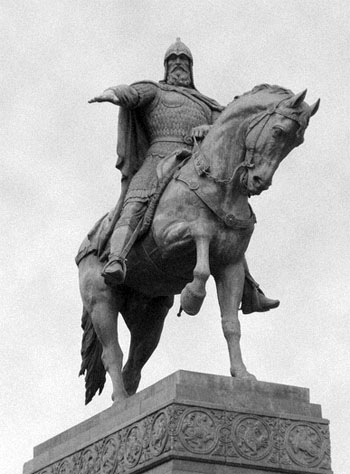 ФГОС НООВВЕДЕНИЕ В ИСТОРИЮ МИРА, РОССИИ, МАЛОЙ РОДИНЫОбразовательная программа элективного курса для младших школьниковАвтор: Яхно Юлия Борисовна, учитель истории и обществознания ВКК, Почетный работник общего образования РФНовосибирск 2015СОДЕРЖАНИЕПОЯСНИТЕЛЬНАЯ ЗАПИСКАОбщая характеристика программыОбразовательная программа элективного курса «Введение в историю» реализуется в условиях школы с углубленным изучением истории и обществознания. Курс предназначен для младшего школьного возраста и в начальной школе изучается со 2 по 4 класс. Программа курса соответствует требованиям ФГОС НОО, требованиям к содержанию и организации исторического образования ФГОС ООО, Концепции исторического образования (2014 г.), историко-культурному стандарту (2014 г.).Актуальность разработки и реализации программы обусловлена необходимостью:- обобщения и систематизации (в возрастных пределах) имеющихся у младших школьников разнообразных сведений о мире, об истории человеческого общества;- формирования элементарных, соответствующих жизненному опыту и возрастным возможностям детей представлений об обществе, роли человека в обществе;- развития творческого отношения к окружающей действительности, раскрепощения личности ребенка.Элективный курс призван пробудить интерес, уважение к историческому прошлому России, города Новосибирска, семьи школьника; подготовить учащихся к восприятию и усвоению углубленного систематического курса предметов «История» и «Обществознание» на втором и третьем уровнях образования.Программа курса включает в себя следующие модули: 1. знакомство с основными этапами развития человечества (всеобщая история);2. знакомство с историей Отечества (история России);3. знакомство с историей малой Родины (история Сибири, история семьи);4. история мировой и отечественной культуры.Ежегодно младшие школьники осваивают все четыре модуля, учебное содержание которых расширяется и углубляется, в соответствии с ранее изученным материалом и приобретенными навыками. Курс активизирует мыслительную деятельность школьников, способствует формированию образного мышления, учит эмоциональному восприятию окружающего мира. Осуществление деятельностного, личностно ориентированного подхода к организации образовательного процесса и отбору содержания курса позволяет обеспечить формирование и развитие у обучающихся универсальных учебных действий.Программой элективного курса предусмотрено широкое использование возможностей учреждений образования и культуры региона (Новосибирского областного художественного музея, Новосибирского краеведческого музея). Программа предполагает использование потенциала семейных образовательных поездок (Кунгур, Томск, Красноярск, Москва, Петербург), позволяющих расширить представление ребенка об истории родной страны, о многообразии ее многонациональной культуры. Учителю предоставляется право варьировать в течение года по собственному усмотрению последовательность изучения модулей, а также количество часов, отведенных на их усвоение.Место курса в учебном планеОбразовательная программа элективного курса «Введение в историю» рассчитана на 3 года обучения (2,3,4 классы), 105 часов (35 часов в год, 1 час в неделю). Часы, предназначенные для изучения курса истории во 2 – 4-х классах, выделены из числа часов школьного компонента. Цели реализации курсаЦелью исторического образования младших школьников является формирование социального опыта школьника, осознание взаимодействия в системе «человек – природа – общество», развитие и воспитание учащихся на основе знания прошлого и настоящего своей семьи, города, страны. Реализация элективного курса будет способствовать:- развитию личности в начальный период обучения в школе, основ духовно-нравственной, политической и правовой культуры, социального поведения, основанного на способности к самоопределению и самореализации; интереса к дальнейшему изучению социальных и гуманитарных дисциплин;- воспитанию основ общероссийской идентичности, толерантности, уважения к социальным нормам, приверженности к гуманистическим и демократическим ценностям;- освоению основ системы знаний об истории человечества, приведенной в простейшую пространственно-хронологическую систему; о культурных ценностях, созданных людьми в процессе исторического развития; - овладению основ умений получать и критически осмысливать информацию, анализировать, систематизировать полученные данные; осваивать способы познавательной, коммуникативной, практической деятельности, необходимой для участия в жизни гражданского общества и государства;- формированию основ опыта применения полученных знаний и умений для решения типичных задач в области социальных отношений; гражданской и общественной деятельности; межличностных отношений; отношений между людьми разных национальностей и вероисповеданий; в семейно-бытовой сфере, для соотнесения своих действий и действий других людей с нормами поведения.Основные задачи курсаИсходя из концептуальных подходов к современному историческому образованию и особенностей учащихся младшего школьного возраста, элективный курс призван решить следующие задачи:1 .Формирование познавательного интереса и устойчивой мотивации к изучению прошлого и настоящего родного края, страны.2. Формирование первоначальной целостной картины мира.3. Формирование нормативного аспекта социализации (элементарных этических и эстетических норм), правил поведения в обществе.4. Формирование ценностного аспекта социализации (ценность личности, приобретения знаний, собственное достоинство, ценность своего народа, его культуры), воспитание гражданских чувств.5. Воспитание уважения к истории, культуре разных народов, ее самобытности.Работа с историческим и социальным материалом поможет сформировать учебную деятельность младшего школьника и опыт творческой деятельности.Требования к результатам обученияЛичностные результаты:  1) воспитание основ российской гражданской идентичности: патриотизма, любви и уважения к Отечеству, чувства гордости за свою Родину, прошлое и настоящее многонационального народа России; осознание своей этнической принадлежности, знание истории, культуры своего народа, края, основ культурного наследия России и человечества; усвоение гуманистических, демократических и традиционных ценностей многонационального российского общества; 2) формирование основ ответственного отношения к учению, готовности и способности о к саморазвитию и самообразованию, устойчивых познавательных интересов; 3) формирование основ целостного мировоззрения, соответствующего современному уровню развития науки и общественной практики, учитывающего многообразие современного мира;4) формирование основ осознанного, уважительного и доброжелательного отношения к другому человеку, его мнению, мировоззрению, культуре, языку, вере, гражданской позиции, к истории, культуре, религии, традициям, языкам, ценностям народов России и народов мира; готовности и способности вести диалог с другими людьми и достигать взаимопонимания; 5) освоение основ социальных норм, правил поведения, ролей и форм социальной жизни в группах и сообществах, включая взрослые и социальные сообщества; 6) развитие основ морального сознания и компетентности в решении моральных проблем на основе личностного выбора, формирование нравственных чувств и нравственного поведения, осознанного и ответственного отношения к собственным поступкам; 7) формирование основ коммуникативной компетентности в общении и сотрудничестве со сверстниками, взрослыми в процессе образовательной, общественно-полезной, учебно-исследовательской, творческой и других видов деятельности;8) осознание значения семьи в жизни человека и общества, принятие ценности семейной жизни, уважительное и заботливое отношение к членам своей семьи;9) развитие эстетического сознания через освоение художественного наследия народов России и мира, творческой деятельности эстетического характера.Метапредметные результаты: 1) умение определять цели своего обучения самостоятельно и под руководством учителя, ставить и формулировать для себя новые задачи в учёбе и познавательной деятельности, развивать мотивы и интересы своей познавательной деятельности; 2) умение самостоятельно и под руководством учителя планировать пути достижения целей, осознанно выбирать наиболее эффективные способы решения учебных и познавательных задач;3) умение соотносить свои действия с планируемыми результатами, осуществлять контроль своей деятельности в процессе достижения результата, определять способы действий, корректировать действия в соответствии с изменяющейся ситуацией; 4) умение оценивать правильность выполнения учебной задачи, собственные возможности её решения;5) владение основами самоконтроля, самооценки, принятия решений и осуществления осознанного выбора в учебной и познавательной деятельности; 6) умение определять понятия, создавать обобщения, строить логическое рассуждение и делать выводы;7) смысловое чтение; 9) умение организовывать учебное сотрудничество и совместную деятельность с учителем и сверстниками; работать индивидуально и в группе: находить общее решение и разрешать конфликты на основе согласования позиций и учёта интересов; формулировать, аргументировать и отстаивать своё мнение; 10) умение осознанно использовать речевые средства в соответствии с задачей коммуникации для выражения чувств, мыслей и потребностей; планирования и регуляции деятельности; владение устной и письменной речью.Предметные результаты:1) формирование основ гражданской, этнонациональной, социальной, культурной самоидентификации личности обучающегося, 2) овладение основами исторических знаний об истории народов мира и России, приобретение опыта историко-культурного, цивилизационного подхода к оценке социальных явлений; 3) формирование умений искать и оценивать содержащуюся в различных источниках информацию о событиях и явлениях прошлого и настоящего, способностей определять и аргументировать отношение к ней;4) воспитание уважения к историческому наследию народов России; восприятие традиций исторического диалога, сложившихся в поликультурном, полиэтничном и многоконфессиональном Российском государстве.Используемые технологии обучениятехнологии личностно-ориентированного обучения,технология развивающего обучения,технология проблемного обучения,технология критического мышления,технология индивидуализации обучения (воспитания),игровая технология,технология информационно-коммуникативная,групповая технология,технология учебного взаимодействия,технология педагогика сотрудничества,технология уровневой дифференциации.технология формирования умений самоорганизации учебной деятельности у младших школьников,технология организованного общения младших школьников,технология проектно-исследовательской деятельности,технология диалогического обучения,здоровьесберегающие технологии.Формы урока1. урок изучения нового материала; 2. урок - виртуальное путешествие;3. урок - лабораторное занятие;4. урок – презентация;5. урок-мини-конференция;6. урок-исследование;7. урок - ролевая игра;8. урок – практикум;9. урок – историческая реконструкция;10. музейный урок;11. урок - образовательная экскурсия.Домашнее заданиеДомашнее задание нацелено на развитие универсальных учебных действий. Основной формой домашнего задания является мини-исследование с опорой на информацию и навыки, полученные на уроке. Продуктом исследовательской деятельности может быть мини проект (рисунок, презентация, модель, виртуальное путешествие и др.), отчет о проведенном исследовании, рассказ о прочитанном и увиденном и пр. СИСТЕМА ОЦЕНИВАНИЯ ОБРАЗОВАТЕЛЬНЫХ ДОСТИЖЕНИЙОценка предметных достижений школьников регламентируется локальным актом ОУ – Положением о системе оценки планируемых достижений школьников.Оценка предметных достиженийВ том случае, если в ОУ принята оценочная система мониторинга образовательных достижений школьников, учитель может применить следующие критерии оценки предметных результатов изучения элективного курса младшими школьниками: Отметка"5” ставится, если обучающийся:1. показывает глубокое и полное знание и понимание всего объёма изученного материала; полное понимание сущности рассматриваемых понятий, явлений и закономерностей, теорий, взаимосвязей; 2. умеет составить полный и правильный ответ на основе изученного материала; выделять главные положения, самостоятельно подтверждать ответ конкретными примерами, фактами; самостоятельно и аргументировано делать анализ, обобщения, выводы. Устанавливать межпредметные (на основе ранее приобретенных знаний) и внутрипредметные связи, творчески применять полученные знания в незнакомой ситуации. Последовательно, чётко, связно, обоснованно и безошибочно излагать учебный материал; давать ответ в логической последовательности; делать собственные выводы; формулировать основные понятия; излагать материал литературным языком; правильно и обстоятельно отвечать на дополнительные вопросы учителя и одноклассников; самостоятельно и рационально использовать наглядные пособия, справочные материалы, Интернет ресурсы, дополнительную литературу; 3. способен самостоятельно, уверенно и безошибочно применять полученные знания в решении проблем на творческом уровне. При этом ученик допускает не более одного недочёта, который легко самостоятельно исправляет по требованию учителя; имеет необходимые навыки работы с историческими картами, электронными ресурсами, сопутствующими ответу.Отметка "4” ставится, если обучающийся:1. показывает знания всего изученного материала. Даёт полный и правильный ответ, но допускает незначительные ошибки; материал излагает в логической последовательности, при этом допускает ошибку и может их исправить самостоятельно при требовании или при небольшой помощи учителя; в основном усвоил учебный материал; подтверждает ответ конкретными примерами; правильно отвечает на дополнительные вопросы учителя и одноклассников. 2. умеет самостоятельно выделять главные положения в изученном материале; на основании фактов и примеров обобщать, делать выводы, устанавливать внутрипредметные связи. Применять полученные знания на практике в видоизменённой ситуации, соблюдать основные правила культуры устной речи и сопровождающей письменной, использовать научные термины; 3. обладает достаточным навыком работы со справочной литературой, ресурсами Интернет. Правильно ориентируется, но работает медленно. Отметка "3” ставится, если обучающийся:1. усвоил основное содержание учебного материала, имеет пробелы в усвоении материала, не препятствующие дальнейшему усвоению программного материала; материал излагает несистематизированно, фрагментарно, не всегда последовательно; показывает недостаточную сформированность отдельных знаний и умений; выводы и обобщения аргументирует слабо, допускает в них ошибки. 2. допустил ошибки и неточности в использовании понятий; 3. не использовал в качестве доказательства выводы и обобщения допустил ошибки при их изложении; 4. испытывает затруднения в применении знаний, необходимых для решения проблемных и исследовательских задач различных типов, при объяснении конкретных явлений с опорой на полученные знания; 5. отвечает неполно на вопросы учителя (упуская и основное), недостаточно понимает отдельные положения, имеющие важное значение в учебном материале; отвечает неполно на вопросы учителя, допуская грубые ошибки.Отметка "2” ставится, если обучающийся:1. не усвоил и не раскрыл основное содержание материала; 2. не делает выводов и обобщений. 3. не знает и не понимает значительную или основную часть программного материала в пределах поставленных вопросов; имеет слабо сформированные и неполные знания и не умеет применять их к решению конкретных вопросов и задач по образцу; при ответе на вопрос допускает ошибки, которые не может исправить даже при помощи учителя.Критерии оценки уровня развития УУДНизкий уровень: учащийся узнает отдельные изученные способы действий, но умеет применять их лишь для известных типовых ситуаций, т.е. действует на уровне простого воспроизведения действия. Средний уровень: учащийся справляется с применением проверяемых способов деятельности в несложных ситуациях, осмысленно использует изученные алгоритмы действий на уровне их комбинирования. Высокий уровень: учащиеся достаточно свободно владеют проверяемыми способами деятельности, могут комбинировать изученные алгоритмы в соответствии с требованиями новой ситуации, составлять собственные планы решения учебных задач.Критерии мониторинга развития познавательных УУД1. Умение находить (в учебниках и др. источниках, в т.ч. используя ИКТ) достоверную информацию, необходимую для решения учебных и жизненных задач;2. Умение обобщать, доказывать, делать выводы, определять понятия; строить логически обоснованные рассуждения на простом уровне;3. Умение классифицировать по заданным или самостоятельно выбранным основаниям;4. Умение сравнивать объекты по заданным или самостоятельно определенным критериям (в т.ч. используя ИКТ);5. Умение устанавливать на простом уровне причинно-следственные связи;6. Умение представлять информацию в разных формах (рисунок, текст, план, тезисы), в т.ч. используя ИКТ;8. Владение смысловым чтением – умение самостоятельно вычитывать информацию. Критерии мониторинга развития регулятивных УУД1. Умение определять цель, проблему в деятельности: учебной и жизненно-практической (в т.ч. в своих проектах);2. Умение выдвигать версии, выбирать средства достижения цели в группе и индивидуально;3. Умение планировать деятельность в учебной и жизненной ситуации (в т.ч. проект), используя ИКТ;4. Умение работать по плану, сверяясь с целью, находить и исправлять ошибки, в т.ч. самостоятельно, используя ИКТ;5. Умение оценивать степень и способы достижения цели в учебных и жизненных ситуациях, самостоятельно исправлять ошибки.Критерии мониторинга развития коммуникативных УУД1. Умение излагать своё мнение (в монологе, диалоге, полилоге), аргументируя его, подтверждая фактами, выдвигая контраргументы в дискуссии;2. Умение понимать позицию другого, выраженную в явном и неявном виде (в т.ч. вести диалог с автором текста);3. Умение различать в речи другого мнения, доказательства, факты; 4. Умение корректировать свое мнение под воздействием контраргументов, достойно признавать его ошибочность;5. Умение создавать устные и письменные тексты для решения разных задач общения – с помощью и самостоятельно;6. Умение осознанно использовать речевые средства в соответствии с ситуацией общения и коммуникативной задачей; 7. Умение организовывать работу в паре, группе (самостоятельно определять цели, роли, задавать вопросы, вырабатывать решения).Оценочные листы развития УУДОценочный лист мониторинга развития познавательных УУДОценочный лист мониторинга развития регулятивых УУДОценочный лист мониторинга развития коммуникативных УУДСОДЕРЖАНИЕ УЧЕБНОГО КУРСАОпределение содержания элективного курса, выбор технологий и методов организации образовательного процесса диктуется необходимостью:1. создать содержательные и организационно - педагогические условия для усвоения младшими школьниками важных для становления личности элементов культуры (знаний, опыта практической и познавательной, коммуникативной, эмоционально-оценочной деятельности);2. способствовать усвоению на информационном, практическом и эмоциональном уровне идеалов и ценностей демократического общества (патриотизма, уважения гражданских прав и свобод, осознанного и ответственного выбора в условиях социальных альтернатив);3. помочь сориентироваться в основных этических и правовых нормах, в формировании рефлексивного отношения к правилам общежития, трудового и учебного взаимодействия, способствовать личностному самоопределению;4. обеспечить практическое владение способами получения адаптированной социальной информации из различных источников, включая анализ положения в своем регионе (городе, округе), рефлексию личного социального опыта;5. предоставить возможность учащимся расширить активный словарь через включение в него основных исторически терминов, дат и понятий, которые могут быть освоены на уровне не ниже их распознавания (узнавания) и воспроизведения (называния), правильного употребления;6. помочь формированию осведомленности и практическому освоению конструктивных способов учебной и социальной коммуникации, при котором достигается толерантное взаимоприятие партнера, гуманное поведение в социальных конфликтах.2 классВведение в предмет (3 часа)Что такое история и что она изучает. Как историки узнают о прошлом. «Отец истории» Геродот. Летописец Нестор. Введение во всеобщую историю (6 часов)Предки человека. Выделение человека из животного мира. Жизнь и занятия древнейших людей. Зависимость человека от природы. Жизнь земледельцев и скотоводов. Жизнь человека в долинах рек и у моря. Государства древнего мира. Ремесло и торговля. Развитие городов. Промышленность. Жизнь современного человека в городе и деревне.Введение в историю Отечества (12 часов)Восточные славяне. Природа, быт, занятия славян. Соседи славян. Легенда о призвании Рюрика. Первые русские города – княжеские центры. Легенда об основании Киева. Киев и Новгород. Русская дружина и русские богатыри. Князья и бояре. Понятие о правящей династии. Династия Рюриковичей. Ярослав Мудрый и Владимир Мономах. Борьба русских земель за независимость. Невская битка и Куликовская битва. Александр Невский и Дмитрий Донской. Возвышение Москвы. Иван Калита, Иван III. Династия Романовых. Понятие о династии Романовых. Петр I - первый русский император. Полководцы А.В. Суворов и М.И. Кутузов. Знакомство с русскими императорами 19 века. События 1917 года. СССР – новое государство на карте мира. ВОВ и ее герои. СССР после ВОВ. Успехи в науке. Ю. Гагарин. Образование РФ. Герб, гимн, флаг России. РФ на современном этапе. Введение в краеведение (3 часа)Сибирь на карте России. Природа. Реки Сибири. Новосибирск – столица Сибири. Районы Новосибирска. Новосибирская область. Достопримечательности Новосибирска.Введение в историю культуры (3 часа)Знакомство с основными видами изобразительного искусства: архитектура, живопись, скульптура.Резерв часов (7 часов)Резерв часов может быть использован учителем для организации образовательных экскурсий, мини конференций, уроков искусства в театрах и художественных музеях и др.3 классВведение в предмет (3 часа)Понятие об исторических источниках: вещественных, письменных. На чем и как писали в Древней Руси. Берестяные грамоты. Рукописные книги. Летописи и летописцы. Создатель «Повести временных лет» Нестор. Знакомство с лентой времени. Понятие исторического времени «до нашей эры», «нашей эры». Историческая карта: легенда карты. Как создавались карты.Введение во всеобщую историю (7 часов)Варварство и цивилизация. Понятие о речных и морских цивилизациях. Путешествие в древний Египет, древнюю Месопотамию. Древняя Греция: жизнь в Афинах и Спарте. Мифы и легенды древней Греции. Путешествие в Древний Рим. Легенда об основании Рима. Понятие об империи и республике. Великое переселение народов. Понятие о Средних веках. Средневековый замок. Средневековый город. Рыцарский кодекс чести. Занятия населения в Средние века. Великие географические открытия. Научные открытия эпохи Возрождения. Понятие о Новом времени. Жизнь человека в Новое время. Государства на карте Европы. Основание США. Политическая карта мира в Новейшее время. Введение в историю Отечества (17 часов)Расселение восточнославянских племен. Славянские боги и верования; язычество. Восточные соседи славян: варяги и кочевники. Происхождение слов Русь, Россия, русский. Путь «из варяг в греки». Выгоды и опасности торговли. Византия и Русь. Принятие христианства на Руси. Кирилл и Мефодий – создатели славянской письменности. Былины – источник знаний о Киевской Руси. Что такое былина. Русские богатыри: Илья Муромец, Добрыня Никитич, Алеша Попович. Как управлялась Русь. Порядок наследования престола и княжеские междоусобицы. Распад единого государства. Новгород Великий. Новгородская боярская республика.Расселение русичей в междуречье Оки и Волги. Основание Москвы. Юрий Долгорукий и его сыновья Андрей Боголюбский и Всеволод Большое Гнездо. Нашествие Батыя на Русь. Монголы и монгольское войско. Завоевания монголов. Покорение Руси.Борьба Новгорода со шведскими и немецкими рыцарями. Битва на Неве. Ледовое побоище. Александр Невский.Подданнические отношения с Ордой. Князь Дмитрий Иванович Донской и Сергий Радонежский. Объединение русских сил для отпора монголам. Куликовская битва ее значение. Освобождение от подданнических отношений при Иване III. Стояние на Угре. Поместье и помещик. Понятие о закрепощении крестьян и крепостном праве.События XVI века. Иван Грозный. Федор Иванович – последний царь из рода Рюриковичей. Понятие о Смутном времени. Лжедмитрий. Нижегородское ополчение и изгнание польских захватчиков. К. Минин и Д. Пожарский. Иван Сусанин. Избрание царем Михаила Федоровича Романова.Россия в 18 веке. Преобразования Петра Великого. Строительство Санкт-Петербурга. Петербург – столица империи.Понятие о Дворцовых переворотах. Император Наполеон Бонапарт. Отечественная война 1812 года. Что такое Отечественная война. Назначение М.И.Кутузова главнокомандующим. Бородинская битва и ее значение. Военный совет в Филях. Французы в Москве. Партизаны. Отступление и гибель «великой армии». Победа России в войне - подвиг армии и народа.Понятие о реформах: реформы Александра II. Отмена крепостного права в 1861 году.Участие России войнах начала 20 века: русско-японская война. Первая мировая война. Понятие о революции. Революции в России: 1905 – 1907 гг., события 1917 года. Гражданская война. Основные события советской истории довоенного периода: успехи индустриализации, понятие о коллективизации, понятие о культурной революции. Великая Отечественная война. Битва за Москву. Сталинградская битва. Битва на Курской дуге. Значение Победы над фашизмом. Г.К. Жуков. Герои Великой Отечественной войны.Восстановление разрушенного хозяйства. Успехи советской науки. Н.С. Хрущев. Распад СССР. Бывшие советские республики на карте. Россия в 1990-е годы: социально-экономические проблемы. РФ на современном этапе.Введение в краеведение (3 часа)Основание Новониколаевска. История Красного проспекта. История улиц Центрального района. Исторические памятники и памятники архитектуры Новосибирска.Введение в историю культуры (3 часа)\Семь чудес Древнего мира. Московский Кремль. Соборная площадь Московского Кремля. Красная площадь. Собор Василия Блаженного. Исторические и архитектурные памятники Петербурга: Медный всадник, Зимний дворец. Знакомство с Эрмитажем.Резерв часов (2 часа)Резерв часов может быть использован учителем для организации образовательных экскурсий, мини конференций, уроков искусства в театрах и художественных музеях и др.4 классВведение в предмет (3 часа)Вспомогательные исторические дисциплины: археология, геральдика, нумизматика, сфрагистика и др. Понятие об исторических эпохах: Древний мир, Средние века, Новое время, Новейшее время. Исторические карты. Введение во всеобщую историю (7 часов)Знакомство с теорией антропосоциогенеза. Версии происхождения человека. Понятие о государстве. Великие государства древнего мира на исторической карте. Великое переселение народов. Государства Средневековья. Карта Европы в Средние века. Понятие о капитализме: мануфактуры, рынки, биржи, фабрики, рост городов. Англия в Новое время – классическая страна капитализма. События 20 века: Первая и Вторая мировая войны. Понятие о глобальных проблемах человечества.Введение в историю Отечества (18 часов)Государство Киевская Русь. Династия Рюриковичей. Перенесение столицы из Киева во Владимир. Укрепление государства. Борьба Руси с кочевниками. От киевской Руси к Руси Московской. Возвышение Москвы. Иван Калита - собиратель русских земель. Иван III – государь всея Руси. Города «Золотого кольца». Расширение русского государства при Иване III, Василии III, Иване IV. Волжский торговый путь. Присоединение Сибири. Ермак Тимофеевич Аленин. Присоединение Восточной Сибири. Первые русские землепроходцы и мореходы. Воссоединение Украины с Россией. Переяславская рада. Б. Хмельницкий.Оторванность страны от морей. Детство Петра I. Военные забавы Петра в юности и основание русских армий и флота. Борьба России за выход к морям: Северная война. Полтавская битва. Санкт-Петербург – столица России. Борьба за выход в Черное море. Российская империя. «Золотой век русского оружия». Русские полководцы и флотоводцы 18 века. Крестьянские восстания: Степан Разин и Емельян Пугачев. Восстание декабристов. Декабристы в Сибири. Расширение границ Российской империи в 19 веке. Присоединение территорий. Участие России в Первой мировой войне. Понятие о политической партии. Советская власть. Первые декреты советской власти. В.И. Ленин. СССР на карте мира. Великая Отечественная война. Полководцы ВОВ. Героизм работников тыла. Герои Великой Отечественной войны. Города - герои. Память о ВОВ. Изменения в жизни Советских людей после ВОВ. Понятие о перестройке и трудностях в жизни российских граждан в 1990-е гг. Знакомство с российскими президентами. Б.Н. Ельцин. 12 июня – День независимости России. Конституция РФ – Основной закон. События в Росси и мире сегодня.Введение в краеведение (3 часа)От Новониколаевска до Новосибирска. Архитектурные памятники Новосибирска. Д. Крячков и его здания. История школы. Введение в историю культуры (3 часа)Русские художники-передвижники. П.Третьяков. Третьяковская галерея. Государственный Эрмитаж. «Золотой век русского искусства». П.И. Чайковский и его творчество. Цикл пьес «Времена года», музыка к балетам «Лебединое озеро», «Щелкунчик».Резерв часов (2 часа)Резерв часов может быть использован учителем для организации образовательных экскурсий, мини конференций, уроков искусства в театрах и художественных музеях и др.Даты исторических событий, обязательных для изучения862 – призвание варягов882 – захват Олегом Киева, объединение Киева и Новгорода, образование государства Киевская Русь988 – крещение Руси1113 – написание Нестором «Повести временных лет»1147 – первое упоминание о Москве1223 – битва на реке. Калке1237 – 1238 – первый поход Батыя на Русь1239 – 1240 - второй поход Батыя на Русь1240 – Невская битва12 апреля 1242 – Ледовое побоище8 сентября 1380 – Куликовская битва1480 – стояние на реке Угре1564 – начало книгопечатания1598 – смерть царя Федора Иоановича, прерывание династии Рюриковичей1613 – избрание на царство Михаила Федоровича Романова1700 – 1721 – Северная война1709 – Полтавская битва1812 – Отечественная война26 августа 1812 – Бородинская битва1825 – восстание декабристов1861 – отмена крепостного права1904 – 1905 – русско - японская война1905 - 1907 – первая русская революция1914 – 1918 – Первая мировая война1917 – 1921 – Великая российская революция1924 – образование СССР1939 – 1945 – Вторая мировая война1941 – 1945 – Великая Отечественная война1961 – полет в космос Ю. Гагарина1991 – распад СССР 1993 – принятие Конституции РФИмена исторических личностей, обязательные для ознакомленияОт Древней Руси к Великому княжеству Московскому: Кий, Щек, Хорив, Лыбедь, Рюрик, Ольга, Владимир Святой, Кирилл и Мефодий, Ярослав Мудрый, Нестор, Владимир Мономах, Юрий Долгорукий, Чингисхан, Батый, Александр Невский, Иван Калита, Дмитрий Донской, Андрей Рублев, Сергий Радонежский, Пересвет, Ослябя, Иван III, Аристотель Фиораванти, Бон Фрязин, Антонио Солари и Марко Руффо, Афанасий Никитин;Россия в XVI – XVII веках: от великого княжества к царствуИван IV, Барма и Постник, Иван Федоров и Петр Мстиславец, Ермак, Федор Иоанович, Лжедмитрий I и II, Иван Сусанин, К. Минин и Д.М. Пожарский, Михаил Федорович Романов, Алексей Михайлович, Ерофей Хабаров. Семен Дежнев. Василий Поярков, Степан Разин;Россия в конце XVII - XVIII веках: от царства к империи: Петр I, Екатерина II, Н.М. Карамзин, А.П. Бестужев-Рюмин. А.Г.Орлов. Г.А. Потемкин. П.А.Румянцев. А.В. Суворов. Ф.Ф.Ушаков. М.И. Кутузов. Емельян ПугачевРоссийская империя в XIX – начале XX вв.: Александр I, М.И.Кутузов, М.Б.Барклай-де-Толли, П.И.Багратион, Д.В.Давыдов, М.М. Сперанский, И.Ф.Крузенштерн, Ф.Ф.Беллинсгаузен, Николай I, Нахимов, Александр II, В.О.Ключевский Александр III, Николай II, С.Ю. Витте, А.А. Брусилов, П.А. СтолыпинФормирование и эволюция советской системы. Великая Отечественная война 1941-1945 гг.: В.И. Ленин, Сталин И.В., Гастелло Н.Ф., Талалихин В.В., Покрышкин А.И., Кожедуб И.Н., Жуков Г.К., Рокоссовский К.К., Василевский А.М., Конев И.С., Чуйков В.И., Тимошенко С.К., Ковпак С.А., Ватутин Н.Ф., Матросов Апогей и кризис советской системы (1945 - начало 1980-х гг.): Н.С. Хрущев, А.М. Курчатов, С. Королев, Ю.А. Гагарин, Л.И. БрежневРаспад СССР и становление новой России (1985-2012 гг.): М.С. Горбачев, Б.Н. Ельцин, В.В. Путин, Д.А. Медведев,  Г.А. Зюганов, В.В. Жириновский, ТЕМАТИЧЕСКОЕ ПЛАНИРОВАНИЕ2 класс3 класс4 классПОУРОЧНОЕ ПЛАНИРОВАНИЕ2 класс3 класс4 классСПИСОК ЛИТЕРАТУРЫ1. Федеральный закон от 29.12.2012 N 273-ФЗ (ред. от 21.07.2014) "Об образовании в Российской Федерации"2. Федеральный государственный образовательный стандарт начального общего образования (утв. Приказом Министерства образования и науки РФ от 6 октября 2009 г. N 373). С изменениями и дополнениями от: 26 ноября 2010 г., 22 сентября 2011 г., 18 декабря 2012 г.3. Федеральный государственный образовательный стандарт основного общего образования (ФГОС ООО). Приказ Минобрнауки России от 17 декабря 2010 г. № 18974. Алеева, Н. Герои русской истории: Увлекательные рассказы о противоречивых героях (персонажах) русской истории: о тех, кто чтил христианские заповеди, и о тех, кто отвергал их / Н. Алеева; худож. Л. Лившиц.— М.: Белый город, 2003.4. Введение в историю. 3 класс. Тетрадь творческих заданий. Саплина Е.В., Саплин А.И., Изд.: ДРОФА 2013 г. 5. Введение в история: Вспомогательные исторические дисциплины: Методическое пособие - (Игровые методы обучения). Уланова Л. С., Усланова Людмила, серия: Всеобщая история, Изд.: СФЕРА, ТВОРЧЕСКИЙ ЦЕНТР 2005 г. 6. Героические битвы русской армии. Учебное пособие для учащихся 1-4 классов Мороз Виктор, Изд.: ЮВЕНТА, ИЗДАТЕЛЬСТВО (ИД С-ИНФО) 2007 г. 7. Ермильченко Н. В. XX век / Н. В. Ермильченко. — М.: Белый город, 2002. — (История России). — 47 с.: ил. — (История России). 8. Калинов, В. И. Русские победы: [книга рассказывает об истории русской армии со времен вещего Олега до военных побед XX века] / В. Калинов; худож. О. Пархаев. — М.: Белый город, 2008. — (История России).— 47 с.: ил. — (История России).9. Крутогоров, Ю. А. Александр Невс¬кий / Ю. А. Крутогоров; худож. А. Чаузов. — М.: Белый город, 2004. — (История России).— 47 с.: ил. — (История России). 10. Крутогоров, Ю. А. Петр I / Ю. А. Крутогоров; худож. А. Митрофанов. — М.: Белый город, 2003. — (История России). — 44,[4] с.: ил. — (История России). 
11. Крутогоров, Ю. А. Александр Ва¬сильевич Суворов: [жизнь великого полко¬водца] / Ю. А. Крутогоров; худож. О. Парха¬ев. — М.: Белый город, 2002. — (История Рос¬сии). — 47 с.: ил. — (История России). 
12. Лазарев, А. В. Золотой век Московс¬кой Руси: Царь Алексей Михайлович Тишайший / А. В. Лазарев. — М.: Белый горох 2004. — (ИсторияРоссии). — 47с.: ил. — (Ис¬тория России). 13. Лубченков, Ю. Н. Война 1812 года Ю. Н. Лубченков; худож. А. Чаузов. — М.:Белый город, 2008. — (История России). —47 с.: цв. Ил.14. Лубченков, Ю. Н. Русские полководцы / Ю. Н. Лубченков; худож. О. Пархаев. — М.: Белый город, 2007. — (История России)— 47 с.: ил. — (История России).15. Махотин, С. А. Ярослав Мудрый С А. Махотин; худож. Е. Орлов. — М.: Белье! город, 2005. — (История России). — 47 с.: ил.— (История России). 16. Нерсесов, Я. Н. Владимир Мономах, или Половецкие тучи над Русью / Я. Н. Нег-сесов; худож. О. Пархаев. — М.: Белый город. -2004. — (История России). — 46,[2] с.: ил. — (История России). 17. Нерсесов, Я. Н. Война народная. Великая Отечественная война 1941—1945 Я. Н. Нерсесов, В. М. Волков; худож. М. А. Изг-нов. — М.: Белый город, 2005. — (История России). — 47, [1] с.: ил. — (История России).18. Орлова, Н. Северная столица: Основание Петербурга / Н. Орлова; худож. А. Чау¬зов. — М.: Белый город, 2008. — (Истории России). — 47, [1] с.: ил. — (История России). 19. Перевезенцев, С. В. Михайло Ломоносов / С. В. Перевезенцев; худож. Е. Орлов — М.: Белый город, 2005. — (История Росссии). — 47 с.: ил. — (История России). 20. Саплина Е.В., Саплин А.И. Введение в историю. 4 класс. Учебник. Изд.: ДРОФА 2013 г. 21. Саплина Е.В., Саплин А.И. Введение в историю. 4 класс. Книга для учителя. ДРОФА 2013 г. 22. Сергеев, А. А. Русские живописцы А. А. Сергеев. — М.: Белый город, 2006. — (История России). — 47 с.: ил. — (История России). ПОЯСНИТЕЛЬНАЯ ЗАПИСКАОбщая характеристика программыстр. 3Место курса в учебном планестр. 4Цели реализации курсастр. 4Основные задачи курсастр. 5Требования к результатам обучениястр. 5Используемые технологии обучениястр. 7Формы урокастр. 8Домашнее заданиестр. 8КРИТЕРИИ ОЦЕНКИ ОБРАЗОВАТЕЛЬНЫХ ДОСТИЖЕНИЙКритерии оценки предметных достиженийстр. 9Критерии оценки развития УУДстр. 11СОДЕРЖАНИЕ УЧЕБНОГО КУРСА2 классстр. 143 классстр. 154 классстр. 17Даты исторических событий, обязательных для изучениястр. 18Имена исторических личностей, обязательные для ознакомлениястр. 19ТЕМАТИЧЕСКОЕ ПЛАНИРОВАНИЕ2 классстр. 213 классстр. 224 классстр. 24ПОУРОЧНОЕ ПЛАНИРОВАНИЕ2 классстр. 263 классстр. 464 классстр. 65СПИСОК ЛИТЕРАТУРЫстр. 87УчениккритериикритериикритериикритериикритериикритериикритериикритерииУченик123456781. Ивановснннснсс2. ПетровСредний результат:УчениккритериикритериикритериикритериикритерииУченик123451. Иванов2. ПетровСредний результат:УчениккритериикритериикритериикритериикритериикритериикритерииУченик12345671. Иванов2. ПетровСредний результат:№Темы, урокиФорма урокаСроки Введение в предмет (3 часа)Введение в предмет (3 часа)Введение в предмет (3 часа)Введение в предмет (3 часа)1Что изучает историяизучение нового материалаСентябрь2Что такое историческое времяизучение нового материалаСентябрь3Знакомство с исторической картойурок – практикумСентябрьВведение во всеобщую историю (6 часов)Введение во всеобщую историю (6 часов)Введение во всеобщую историю (6 часов)Введение во всеобщую историю (6 часов)4Предки человекаизучение нового материалаСентябрь5Жизнь древнейших людейизучение нового материалаОктябрь6Жизнь человека в древнем миреизучение нового материалаОктябрь7Жизнь средневекового человекавиртуальное путешествиеОктябрь8Изменения в жизни человека в Новое времяролевая играОктябрь9Жизнь современного человекавиртуальное путешествиеНоябрьВведение в историю Отечества (13 часов)Введение в историю Отечества (13 часов)Введение в историю Отечества (13 часов)Введение в историю Отечества (13 часов)10Жизнь восточных славян в древностиурок-исследованиеНоябрь11Легенда об основании Киевской Русиизучение нового материалаНоябрь12Знакомство с киевскими князьями: Ярослав Мудрый и Владимир Мономахурок-путешествиеДекабрь13Борьба Руси за независимость: Александр Невский и Дмитрий Донскойурок изучения нового материалаДекабрь14Знакомство с московскими князьями: Иван IIIурок-путешествиеДекабрь15Знакомство с российскими императорами: Петр Iизучение нового материалаДекабрь16Знакомство с российскими полководцами: А.В. Суворов и М.И. Кутузовурок-викторинаЯнварь17Знакомство с русскими императорами 19 векаурок-викторинаЯнварь18Как закончилась история Российской империиизучение нового материалаЯнварь19Что такое СССРурок-исследованиеФевраль20Великая Отечественная войнаурок-мини конференцияФевраль21Успехи СССР в 1960-е гг. герои СССР: Ю. Гагарин урок-мини конференцияФевраль22Моя Родина – Российская Федерацияурок-презентацияФевральВведение в краеведение (3 часа)Введение в краеведение (3 часа)Введение в краеведение (3 часа)Введение в краеведение (3 часа)23Что такое Сибирьурок-путешествиеМарт24Мой родной город на карте Россииурок-путешествиеМарт25История моей семьиурок-праздник семьиМартВведение в историю культуры (3 часа)Введение в историю культуры (3 часа)Введение в историю культуры (3 часа)Введение в историю культуры (3 часа)26Что такое архитектураурок-исследованиеАпрель27Что такое живописьурок-исследованиеАпрель28Что такое скульптураизучение нового материалаАпрель29 - 35Резерв часов (7 часов)Апрель - май№Темы, урокиФорма урокаСроки Введение в предмет (3 часа)Введение в предмет (3 часа)Введение в предмет (3 часа)Введение в предмет (3 часа)1Понятие об исторических источникахурок - практикумСентябрь2Понятие о ленте времениурок - практикум к Сентябрь3Историческая картаурок - практикумСентябрьВведение во всеобщую историю (6 часов)Введение во всеобщую историю (6 часов)Введение во всеобщую историю (6 часов)Введение во всеобщую историю (6 часов)4Варварство и цивилизацияурок изучения нового материалаСентябрь5Понятие о речных и морских цивилизацияхурок изучения нового материалаОктябрь6Европа в Средние векаурок-путешествиеОктябрь7Великие географические открытияурок-путешествиеОктябрь8Мир в Новое времяурок изучения нового материалаОктябрь9Мир в Новейшее времяурок-мини конференцияНоябрьВведение в историю Отечества (18 часов)Введение в историю Отечества (18 часов)Введение в историю Отечества (18 часов)Введение в историю Отечества (18 часов)10Расселение восточных славянурок – лабораторная работаНоябрь11Русь и Византия. Принятие христианстваурок – путешествиеНоябрь12Первые русские князьяурок – викторинаНоябрь13Борьба Руси с кочевникамиурок – викторинаДекабрь14Присоединение новых земель при Иване IVурок – лабораторная работаДекабрь15Борьба России за независимость: К. Минин и Д.М. Пожарскийурок изучения нового материалаДекабрь16Воцарение Романовыхурок изучения нового материалаДекабрь17Борьба России за выход к морям. Северная войнаурок – викторинаЯнварь18Эпоха Александра I: восстание декабристовурок-исследованиеЯнварь19Знакомство с событиями 19 векаурок – викторинаЯнварь20Знакомство с событиями начала 20 века: русско-японская война и революция 1905 – 1907 гг.урок изучения нового материалаФевраль21Знакомство с событиями начала 20 века: Участие России в Первой мировой войне и Февральские событияурок-исследованиеФевраль22Что такое Советская властьурок изучения нового материала23СССР на карте мираурок – лабораторная работа24Великая Отечественная войнаурок-мини конференцияФевраль25Знакомство с историей СССР в послевоенный периодурок-изучение нового материалаМарт26Что такое перестройкаурок – исследованиеМарт27Российская Федерация в 21 векеАпрельВведение в краеведение (3 часа)Введение в краеведение (3 часа)Введение в краеведение (3 часа)Введение в краеведение (3 часа)28Основание Новосибирскаурок – путешествиеАпрель29История моей школымузейный урокАпрель30Архитектор А.Д. Крячков и его зданияурок – экскурсияАпрельВведение в историю культуры (3 часа)Введение в историю культуры (3 часа)Введение в историю культуры (3 часа)Введение в историю культуры (3 часа)31Русские художники-передвижники урок – викторинаМай32Путешествие по Золотому кольцу России(урок – путешествиеМай33Русские композиторы: П.И. Чайковский урок – викторинаМай34 - 35Резерв часов (2 часа)Май№Темы, урокиФорма урокаСрокиВведение в предмет (3 часа)Введение в предмет (3 часа)Введение в предмет (3 часа)Введение в предмет (3 часа)1Понятие о вспомогательных исторических дисциплинах урок – исследованиеСентябрь2Понятие об исторических эпохахурок – практикумСентябрь3Знакомство с учеными-историкамиурок – конференцияСентябрьВведение во всеобщую историю (6 часов)Введение во всеобщую историю (6 часов)Введение во всеобщую историю (6 часов)Введение во всеобщую историю (6 часов)4Зарождение человека и обществаурок – исследованиеСентябрь5Древние цивилизацииурок – викторинаОктябрь6Европа в Средние векаурок изучения нового материалаОктябрь7Новое время в истории человечестваурок – исследованиеОктябрь8Человек в Новейшее времяурок – мини конференцияОктябрь9Современный мирурок – мини конференцияНоябрьВведение в историю Отечества (18 часов)Введение в историю Отечества (18 часов)Введение в историю Отечества (18 часов)Введение в историю Отечества (18 часов)10Государство Киевская Русьурок изучения нового материалаНоябрь11Русь в период феодальной раздробленностиурок – викторинаНоябрь12Монголо-татарское нашествие и подданнические отношенияурок – лабораторная работаНоябрь13Борьба русских земель за независимость при Иване Калите, Дмитрии Донском, Иване IIIурок – реконструкцияДекабрь14Возвышение Москвы при Иване Калите, Дмитрии Донском, Иване III урок – исследование15Присоединение Западной Сибириурок – мини конференцияДекабрь16Присоединение Восточной Сибириурок – путешествие17Дворцовые переворотыурок – викторинаЯнварь18Борьба России за выход к морям. Русско-турецкие войныурок – лабораторная работаЯнварь19Российская империя в 19 векеурок – викторинаЯнварь20Герои Первой мировой войны урок – практикумФевраль21Жизнь людей в СССР урок – историческая реконструкцияФевраль22Герои страны Советов урок – мини конференцияФевраль23Герои Великой Отечественной войныурок – мини конференцияФевраль24История СССР 50 – 80-х гг. в лицахурок – мини конференцияМарт25Конституция РФ 1993 г.урок – лабораторная работаМарт26Государственная власть в РФурок – лабораторная работаМартВведение в краеведение (4 часа)Введение в краеведение (4 часа)Введение в краеведение (4 часа)Введение в краеведение (4 часа)27Как развивался Новосибирскурок-исследованиеАпрель28Знаменитые землякиурок – мини конференцияАпрель29Путешествие по улицам Новосибирскаурок – экскурсияАпрель30Виртуальное путешествие по городам Сибири (по выбору)урок - путешествиеВведение в историю культуры (3 часа)Введение в историю культуры (3 часа)Введение в историю культуры (3 часа)Введение в историю культуры (3 часа)31Виртуальное путешествие в Московский Кремльурок - викторинаМай32Виртуальное путешествие в Петербургвиртуальное путешествиеМай33Самые известные музеи России: Третьяковская галерея и Эрмитажвиртуальное путешествиеМай34 – 35Резерв часов (2 часа)Май№ п/пТема и тип урокаДата проведенияПланируемые результатыПланируемые результатыПланируемые результатыХарактеристика основных видов деятельности ученика№ п/пТема и тип урокаДата проведенияпредметныеметапредметные УУДЛичностные УУДХарактеристика основных видов деятельности ученика12356781Что изучает история (изучение нового материала)Научатся понимать термины: наука история, ученый-историкПолучат возможность научиться объяснять значение исторической науки в жизни человекаРегулятивные: при помощи учителя ставят учебные задачи на основе соотнесения того, что уже известно и усвоено, и того, что ещё не известно.Познавательные: при помощи учителя выделяют и формулируют познавательную цель.Коммуникативные: под руководством учителя учатся формулировать собственное мнение и позицию, задают вопросы, строят понятные для партнёра высказыванияПринятие и освоение социальной роли обучающегося, развитие мотивов учебной деятельности и формирование личностного смысла учения.  Осмысливают гуманистические ценности исторического знанияРаскрыть значение терминов наука история, ученый – историкУчаствовать в обсуждении вопроса о том, для чего нужно знать историюОбъяснять, кто, как и для чего сохраняется информация о событиях прошлого2Что такое историческое время(изучение нового материала)Научатся определять термины: дата, историческое событие, век, тысячелетие, эпоха Получат возможность научиться: ориентироваться в историческом времениРегулятивные: при помощи учителя ставят учебную задачу, определяют последовательность промежуточных целей с учётом конечного результата, составляют план и алгоритм действий. Познавательные: использование знаково-символических средств представления информации для создания моделей изучаемых объектов и процессов, схем решения учебных и практических задач Коммуникативные: под руководством учителя учатся формулировать собственное мнение и позицию, задают вопросы, строят понятные для партнёра высказывания Принятие и освоение социальной роли обучающегося, развитие мотивов учебной деятельности и формирование личностного смысла учения. Проявляют устойчивый учебно- познавательный интерес к новым знаниямОбъяснять значение измерения времени в историиСоотносить понятия: год, век, тысячелетие. Формулировать собственные выводы о течении исторического времениНазывать год, век, тысячелетие настоящего момента3 Знакомство с исторической картой (урок – практикум)Научатся определять термины: историческая карта, страна, континент, легенда карты Получат возможность научиться: чтению исторической картыРегулятивные: при помощи учителя ставят учебную задачу, определяют последовательность промежуточных целей с учётом конечного результата, составляют план и алгоритм действий. Познавательные: использование знаково-символических средств представления информации для создания моделей изучаемых объектов и процессов, схем решения учебных и практических задач Коммуникативные: под руководством учителя учатся формулировать собственное мнение и позицию, задают вопросы, строят понятные для партнёра высказывания Принятие и освоение социальной роли обучающегося, развитие мотивов учебной деятельности и формирование личностного смысла учения. Получают представление о единстве и многообразии людей, населяющих современный мир Показывать на карте Россию, Москву, Новосибирск.Называть стороны света: север, юг, запад, восток Введение во всеобщую историю (6 часов)Введение во всеобщую историю (6 часов)Введение во всеобщую историю (6 часов)Введение во всеобщую историю (6 часов)Введение во всеобщую историю (6 часов)Введение во всеобщую историю (6 часов)Введение во всеобщую историю (6 часов)4Предки человека (изучение нового материала)Научатся определять термины: «гоминиды», «австралопитек», «питекантроп», «неандерталец» Получат возможность научиться: воспроизводить по схеме древа развития путь становления современного человека Регулятивные: при помощи учителя ставят учебную задачу, определяют последовательность промежуточных целей с учётом конечного результата, составляют план и алгоритм действий. Познавательные: под руководством учителя создают алгоритмы деятельности при решении проблем различного характера.Коммуникативные: под руководством учителя задают вопросы, строят понятные для партнёра высказывания Развитие навыков сотрудничества со взрослыми и сверстниками в разных социальных ситуациях, умения не создавать конфликтов и находить выходы из спорных ситуаций. Осваивают представление о единстве происхождения людей, населяющих современный мир Рассказывать о жизни предков человека.Объяснять трудности в существовании первобытного человека.Показывать  на карте территорию появления и распространения человека на планете.Объяснять значение понятий «предки человека», «человек разумный».Пояснять значение труда и общения в развитии человека.Указывать различия между человеком и другими млекопитающими 5Жизнь древнейших людей (изучение нового материала)Научатся определять термины: «первобытный человек», «племя», «собирательство», «вождь», «старейшина»Получат возможность научиться: давать  характеристику первобытного человека и образа жизни первобытных людейРегулятивные: под руководством учителя принимают и сохраняют учебную задачу, учитывают выделенные учителем ориентиры действия в новом учебном материале в сотрудничестве с учителем. Познавательные: под руководством учителя ставят и формулируют проблему урока. Коммуникативные: проявляют активность во взаимодействии для решения коммуникативных и познавательных задач (задают вопросы, формулируют свои затруднения, предлагают помощь и сотрудничество)Развитие навыков сотрудничества со взрослыми и сверстниками в разных социальных ситуациях, умения не создавать конфликтов и находить выходы из спорных ситуаций. Воспринимают мир в единстве и разнообразии народов Рассказывать о жизни первобытного человека среди других людей Сравнивать жизнь первобытного человека с жизнью животных, занятия первобытных людей с занятиями и жизнью современного человека. Составлять характеристику человеческого коллектива в первобытную эпоху.Комментировать значение появления огня, приручения животных.6Жизнь человека в древнем мире (изучение нового материала)Научатся определять термины: земледелие, скотоводство, оседлый образ жизни. Получат возможность научиться: сравнивать жизнь и занятия первобытных охотников-собирателей с жизнью и занятиями оседлого населенияРегулятивные: под руководством учителя планируют свои действия в соответствии с поставленной задачей и условиями её реализации.Познавательные: овладение логическими действиями сравнения, анализа, синтеза, обобщения, классификации по родовидовым признакам, установления аналогий и причинно-следственных связей, построения рассуждений, отнесения к известным понятиямКоммуникативные: под руководством учителя адекватно используют речевые средства для эффективного решения разнообразных коммуникативных задачРазвитие навыков сотрудничества со взрослыми и сверстниками в разных социальных ситуациях, умения не создавать конфликтов и находить выходы из спорных ситуаций;Определяют значимость разнообразной деятельности в жизни человека Показывать на карте территории расселения человека: Древний Египет, Месопотамия, Древняя Греция, Древний Рим.Объяснять причины изменений в жизни людей. Сравнить занятия и условия жизни первобытного человека и человека древнего мира. Проводить аналогию между занятиями людей и уровнем их жизни.7Жизнь средневекового человека (виртуальное путешествие)Научатся определять термины: крестьянин, сельское хозяйство, ремесло, мануфактура, купец, рыцариПолучат возможность научиться: называть старейшие города ЕвропыРегулятивные: под руководством учителя планируют свои действия в соответствии с поставленной задачей и условиями её реализации.Познавательные: под руководством учителя ставят и формулируют цели и проблему урока; строят сообщения в устной форме, в том числе творческого характера. Коммуникативные: под руководством учителя договариваются о распределении функций и ролей в совместной деятельности; задают вопросы, необходимые для организации собственной деятельности и сотрудничества с партнёромОпределяют значимость разнообразной деятельности в жизни человекаРассказывать о жизни и занятиях людей в Средние века. Анализировать изменения в жизни людей, произошедшие под влиянием изменений в средствах производства.Сравнивать занятия людей в присваивающем и производящем хозяйствеОбъяснять преимущества производящего хозяйства. Выделять особенности образа жизни средневекового человека. Выполнять самостоятельную творческую работу с опорой на полученные знания.8Изменения в жизни человека в Новое время (ролевая игра)Научатся определять  термины: товар, рынок, фабрика, промышленность, прогресс. Получат возможность научиться: понимать прогрессивное влияние перехода от присваивающего хозяйства к производящему Регулятивные: под руководством учителя принимают и сохраняют учебную задачу; планируют свои действия в соответствии с потавленой задачей и условиями её реализации.Познавательные: используют знаково-символические средства, в том числе схемы для решения познавательных задач. Коммуникативные: излагают свою позицию и координируют её с позициями партнёров в сотрудничестве при выработке общего решения в совместной деятельностиФормирование целостного, социально ориентированного взгляда на мир в его органичном единстве и разнообразии природы, народов, культур и религий; Формирование уважительного отношения к иному мнению, истории и культуре других народов; Проявляют эмпатию в оценке образа жизни людей, занятых в различных сферах общественного производства, ведущих разный образ жизниСравнивать жизнь и занятия людей в Средние века и в Новое время. Объяснять различия в образе жизни городского и сельского населения. Оценивать преимущества жизни в городе и деревне. Доказывать, что для жизни общества важны занятия людей в различных сферах. Рассказывать об изменениях в образе жизни людей Объяснять причины развития торговли, рынка, товарно-денежных отношений. 9Жизнь современного человека (виртуальное путешествие)Научатся определять термины: человечество, глобальный мир, прогресс.Получат возможность  научиться: пониманию единства развития человечества, взаимосвязь и взаимозависимость народов, населяющих планетуРегулятивные: под руководством учителя планируют свои действия в соответствии с поставленной задачей и условиями её реализации.Познавательные: под руководством учителя ставят и формулируют цели и проблему урока; строят сообщения в устной форме, в том числе исследовательского характера. Коммуникативные: участвуют в коллективном обсуждении проблем, проявляют активность во взаимодействии для решения коммуникативных и познавательных задачОвладение начальными навыками адаптации в динамично изменяющемся и развивающемся мире. Воспринимают мир в единстве и разнообразии народов Составлять рассказ о жизни человека в современном мире. Сравнивать жизнь современного человека в городе и деревне, в развитой и отсталой странеВыделять общее в образе жизни и занятиях современного человека  Выполнять под руководством учителя исследовательскую работуВведение в историю Отечества (13 часов)Введение в историю Отечества (13 часов)Введение в историю Отечества (13 часов)Введение в историю Отечества (13 часов)Введение в историю Отечества (13 часов)Введение в историю Отечества (13 часов)Введение в историю Отечества (13 часов)10Жизнь восточных славян в древности (урок-исследование)Научатся определять термины: племена, славяне, князь, дружина, «путь из варяг в греки»Получат возможность научиться: определять влияние природно-климатических условий на жизнь и занятия людейРегулятивные: под руководством учителя планируют свои действия в соответствии с поставленной задачей и условиями её реализации.Познавательные: Используют различные способы поиска (в справочных источниках и открытом учебном информационном пространстве сети Интернет), сбора, обработки, анализа, организации, передачи и интерпретации информации. Коммуникативные: проявляют активность во взаимодействии для решения коммуникативных и познавательных задачПринятие и освоение социальной роли обучающегося, развитие мотивов учебной деятельности и формирование личностного смысла учения. Проявляют эмпатию в оценке образа жизни людей, занятых в различных сферах общественного производства, ведущих разный образ жизниПоказывать по карте «путь из варяг в греки», княжеские центры Киев и Новгород,. Рассказывать об образе жизни и занятиях восточных славян. Сравнивать образ жизни славян их соседей. Называть различия между рядовыми общинниками, дружинниками,  князьями.11Легенда об основании Киевской Руси (изучение нового материала)Научатся определять термины и имена: норманны, варяги, вечеПолучат возможность научиться: определять роль варягов в образовании государства Киевская РусьРегулятивные: под руководством учителя ставят учебные задачи на основе соотнесения того, что уже известно и усвоено, и того, что ещё неизвестно. Познавательные: самостоятельно выделяют и формулируют познавательную цель.Коммуникативные: готовность слушать собеседника и вести диалог; готовность признавать возможность существования различных точек зрения и права каждого иметь свою; излагать свое мнение и аргументировать свою точку зрения и оценку событийФормирование основ российской гражданской идентичности, чувства гордости за свою Родину, российский народ и историю России, осознание своей этнической и национальной принадлежности; формирование ценностей многонационального российского общества; становление гуманистических и демократических ценностных ориентаций. Осмысливают версию образования государства при участии других народовОбъяснять связь между варягами и славянами. Рассказывать версию происхождения государства Киевская Русь.Показывать на карте объекты, связанные с призванием варягов, первые русские города Выполнять самостоятельную работу с опорой на содержание изученного.Объяснять роль варягов в возникновении государства Киевская Русь12Знакомство с киевскими князьями: Ярослав Мудрый и Владимир Мономах (урок-путешествие)Научатся определять термины: детинец, посад, государство, полюдье, свод законов, хазары, печенеги, половцы.Получат возможность научиться: описывать жизнь человека в Киевской РусиРегулятивные: под руководством учителя ставят учебную задачу. Познавательные: используют различные способы поиска (в справочных источниках и открытом учебном информационном пространстве сети Интернет), сбора, обработки, анализа, организации, передачи и интерпретации информации.. Коммуникативные: допускают возможность различных точек зрения, ориентируются на позицию партнёра в общении и взаимодействииФормирование основ российской гражданской идентичности, чувства гордости за свою Родину, российский народ и историю России, осознание своей этнической и национальной принадлежности; формирование ценностей многонационального российского общества; становление гуманистических и демократических ценностных ориентаций. Проявляют толерантное отношение к различным точкам зренияРассказывать о первых русских князьях и их деятельностиГруппировать информацию о древнерусских городахПоказывать по карте  объекты, связанные с расселением хазар, печенегов, половцев; с походами русских князей13Борьба Руси за независимость: Александр Невский и Дмитрий Донской (урок изучения нового материала)Научатся определять термины: рыцари, крестоносцы, монголо-татары, Золотая Орда,  хан, нашествие, агрессия, независимость.Получат возможность научиться: понимать последствия захватнических походов и значение отражения агрессииРегулятивные: под руководством учителя ставят учебную задачу. Познавательные: овладение логическими действиями сравнения, анализа, синтеза, обобщения, классификации по родовидовым признакам, установления аналогий и причинно-следственных связей, построения рассуждений, отнесения к известным понятиямКоммуникативные: учитывают разные мнения и стремятся к координации различных позиций в сотрудничестве, формулируют собственное мнение и позициюФормирование основ российской гражданской идентичности, чувства гордости за свою Родину, российский народ и историю России, осознание своей этнической и национальной принадлежности; формирование ценностей многонационального российского общества; становление гуманистических и демократических ценностных ориентаций. Выражают уважение к подвигам русских князей и дружинников, обеспечивших независимость государстваГруппировать информацию о борьбе Руси с внешней опасностью. Объяснять роль князей и дружины в отражении агрессии. Моделировать возможные результаты агрессии немецких рыцарей и монголо-татарских завоевателейПоказывать по карте направления внешней агрессии, места Невского сражения и битвы на Чудском озере, Куликовской битвы Рассказывать о подвигах Александра Невского и Дмитрия Донского14Знакомство с московскими князьями: Иван III (урок-путешествие)Научатся определять термины: великий князь, столица, единое государство, кремль Получат возможность научиться: понимать роль личности в историиРегулятивные: под руководством учителя принимают и сохраняют учебную задачу, учитывают выделенные учителем ориентиры действия в новом учебном материале в сотрудничестве с учителем. Познавательные: Используют различные способы поиска (в справочных источниках и открытом учебном информационном пространстве сети Интернет), сбора, обработки, анализа, организации, передачи и интерпретации информации. Коммуникативные: проявляют активность во взаимодействии для решения познавательных задач, задают вопросы, формулируют свои затрудненияФормирование основ российской гражданской идентичности, чувства гордости за свою Родину, российский народ и историю России, осознание своей этнической и национальной принадлежности; формирование ценностей многонационального российского общества; становление гуманистических и демократических ценностных ориентаций. Осознают сопричастность с историей РоссииСоставлять рассказ о Московском Кремле по иллюстрациям. Устанавливать связи между действиями русских князей и могуществом государства; связи между независимостью государства е его развитием. Подготовить мини проект о Москве от первого упоминания до возвышения. Показывать по карте Московскую Русь, ее крупнейшие города.15Знакомство с российскими императорами: Петр I (урок изучения нового материала)Научатся определять термины: монархия, император, империя Получат возможность научиться: проводить сравнительные характеристики жизни людей в Московской Руси и в Российской империиРегулятивные: под руководством учителя планируют свои действия в соответствии с поставленной задачей и условиями её реализации.Познавательные: под руководством учителя ставят и формулируют цели урока; осознанно и произвольно строят сообщения в устной форме, в том числе творческого и исследовательского характера. Коммуникативные: адекватно используют речевые средства для эффективного решения разнообразных коммуникативных задачФормирование основ российской гражданской идентичности, чувства гордости за свою Родину, российский народ и историю России, осознание своей этнической и национальной принадлежности; формирование ценностей многонационального российского общества; становление гуманистических и демократических ценностных ориентацийОбъяснять значение деятельности Петра I для России Сравнивать жизнь в Москве и в Петербурге Составлять рассказ о строительстве Петербурга, о его достопримечательностях с опорой на иллюстративный материал. Подготовить мини проект – путешествие по историческим местам Петербурга16Знакомство с российскими полководцами: А.В. Суворов и М.И. Кутузов (урок-викторина)Научатся определять термины: полководец, флотоводец, фельдмаршал.Получат возможность научиться: излагать подготовленную заранее информацию Регулятивные: определяют последовательность промежуточных целей с учётом конечного результата, под руководством учителя составляют план и алгоритм действий.Познавательные: под руководством учителя ориентируются в разнообразии способов решения познавательных задач, выбирают наиболее эффективные способы их решения.Коммуникативные: учатся выслушивать точку зрения одноклассников, дополнять и уточнять рассказФормирование основ российской гражданской идентичности, чувства гордости за свою Родину, российский народ и историю России, осознание своей этнической и национальной принадлежности; формирование ценностей многонационального российского общества; становление гуманистических и демократических ценностных ориентаций. Выражают уважение к деятельности русских полководцев, гордость за победы русского оружия Характеризовать значение военных побед А.В. Суворова и М.И. Кутузова. Объяснять значение побед русского оружия. Рассказывать о событиях, связанных с военными победами русских полководцев. Показывать на карте места сражений17Знакомство с русскими императорами 19 века (урок-викторина)Научатся определять термины: реформа, Отечественная война.Получат возможность научиться: определять последовательность исторических событий Регулятивные: определяют последовательность промежуточных целей с учётом конечного результата, под руководством учителя составляют план и алгоритм действий.Познавательные: под руководством учителя ориентируются в разнообразии способов решения познавательных задач, выбирают наиболее эффективные способы их решения.Коммуникативные: учатся выслушивать точку зрения одноклассников, дополнять и уточнять рассказФормирование основ российской гражданской идентичности, чувства гордости за свою Родину, российский народ и историю России, осознание своей этнической и национальной принадлежности; формирование ценностей многонационального российского общества; становление гуманистических и демократических ценностных ориентаций. Проявляют эмпатию, как осознанное понимание чувств других людей и сопереживание имУстанавливать связь между российскими императорами 19 века. Находить с помощью родителей в Интернете информацию об исторических личностях. Рассказывать заранее подготовленную информациюДавать личностную оценку историческим событиям18Как закончилась история Российской империи (урок изучения нового материала)Научатся определять термины: революция, мировая война, республика, Советская власть, декреты, гражданская война.Получат возможность научиться: сравнивать изменения в жизни людей до и после революции 1917 года Регулятивные: под руководством учителя планируют свои действия в соответствии с поставленной задачей и условиями её реализации, оценивают правильность выполнения действия. Познавательные: овладение логическими действиями сравнения, анализа, синтеза, обобщения, классификации по родовидовым признакам, установления аналогий и причинно-следственных связей, построения рассуждений, отнесения к известным понятиямКоммуникативные: участвуют в коллективном обсуждении проблем, проявляют активность во взаимодействии для решения коммуникативных и познавательных задачРазвитие этических чувств, доброжелательности и эмоционально-нравственной отзывчивости, понимания и сопереживания чувствам других людей.Определяют свою личностную позицию, адекватную изученным историческим событиямОбсуждать негативные последствия революций. Составлять вопросы по изученному материалу для дальнейшей совместной работы в группах учащихся.19Что такое СССР (урок-исследование)Научатся определять термины: СССР, герб, республика, федеративное государство. Получат возможность научиться: извлекать полезную информацию из исторической картыРегулятивные: адекватно воспринимают предложения и оценку учителей, товарищей, родителей и других людей.Познавательные: закрепляют навык работы с картой, извлекают из легенды карты необходимую информациюКоммуникативные: договариваются о распределении функций и ролей в совместной деятельностиОпределяют свою личностную позицию, адекватную изученным историческим событиямПоказывать по карте территорию СССР, советские республики Выявлять изменения, произошедшие в государственном устройстве Российской империи и СССР Характеризовать значение образования СССР.20Великая Отечественная война (урок-мини конференция)Научатся определять термины: Вторая мировая война, Великая Отечественная война, патриотизм, героизм, фронт, тыл, партизанская война.Получат возможность научиться: аргументировать фактами тезис о значении защиты ОтечестваРегулятивные: адекватно воспринимают предложения и оценку учителей, товарищей, родителей и других людей.Познавательные: овладение логическими действиями сравнения, анализа, синтеза, обобщения, классификации по родовидовым признакам, установления аналогий и причинно-следственных связей, построения рассуждений, отнесения к известным понятиямКоммуникативные: ориентируются на позицию партнёра в общении и взаимодействииФормирование основ российской гражданской идентичности, чувства гордости за свою Родину, российский народ и историю России, осознание своей этнической и национальной принадлежности; формирование ценностей многонационального российского общества; становление гуманистических и демократических ценностных ориентаций. Испытывают устойчивое чувство гордости за героическое прошлое РодиныНаходить и показывать на карте основные места военных сражений, города-герои . Логично рассказывать о выбранных заранее событиях ВОВОбъяснять значение победы в ВОВ21Успехи СССР в 1960-е гг. герои СССР: Ю. Гагарин (урок-мини конференция)Научатся определять термины: прогресс, наука. Получат возможность научиться: называть успехи советской науки и техники, успехи в освоении космосаРегулятивные: учитывают установленные правила в планировании и контроле способа решения, осуществляют пошаговый контроль. Познавательные: Используют различные способы поиска (в справочных источниках и открытом учебном информационном пространстве сети Интернет), сбора, обработки, анализа, организации, передачи и интерпретации информации. Коммуникативные: учитывают разные мнения и стремятся к координации различных позиций в сотрудничестве, формулируют собственное мнение и позициюФормирование основ российской гражданской идентичности, чувства гордости за свою Родину, российский народ и историю России, осознание своей этнической и национальной принадлежности; формирование ценностей многонационального российского общества; становление гуманистических и демократических ценностных ориентаций. Называть основные достижения советской науки и техники. Объяснять значение термина прогресс и приводить адекватные примеры научных достиженийАнализировать значение научных открытий в жизни человека 22Моя Родина – Российская Федерация (урок-презентация)Научатся определять термины: федеративное государство, многонациональное государство, президент, парламент, правительство.Получат возможность научиться: определять форму государственного устройства РФРегулятивные: принимают и сохраняют учебную задачу, учитывают выделенные учителем ориентиры действия в новом учебном материале в сотрудничестве с учителем. Познавательные: ставят и формулируют проблему урока.Коммуникативные: проявляют активность во взаимодействии для решения коммуникативных и познавательных задач (задают вопросы, формулируют свои затруднения, предлагают помощь и сотрудничество)Формирование основ российской гражданской идентичности, чувства гордости за свою Родину, российский народ и историю России, осознание своей этнической и национальной принадлежности; формирование ценностей многонационального российского общества; становление гуманистических и демократических ценностных ориентаций. Осознает себя гражданином России Показывать по карте мира РФ, крупные города России. Называть основные государственные органы РФ, руководителей государства Введение в историю Сибири (3 часа)Введение в историю Сибири (3 часа)Введение в историю Сибири (3 часа)Введение в историю Сибири (3 часа)Введение в историю Сибири (3 часа)Введение в историю Сибири (3 часа)Введение в историю Сибири (3 часа)23Что такое Сибирь (урок-путешествие)Научатся определять термины: природные ресурсы, сибиряк, федеральный округ.Получат возможность научиться: называть отличия Сибири от других регионов РоссииРегулятивные: планируют свои действия в соответствии с поставленной задачей и условиями её реализации.Познавательные: осознанно и произвольно строят сообщения в устной и письменной форме, в том числе творческого и исследовательского характера. Коммуникативные: адекватно используют речевые средства для эффективного решения разнообразных коммуникативных задачФормирование установки на наличие мотивации к творческому труду, работе на результат Выражают адекватное понимание причин успеха/неуспеха учебной деятельности Осознают свою территориально-этническую принадлежностьНаходить на карте России СФО, Новосибирск, важнейшие географические объекты Сибири. Характеризовать природные богатства Сибири Называть особенности географического положения Сибири24Мой родной город (урок-путешествие)Научатся определять термины: Западная Сибирь, область, округ, район, микрорайонПолучат возможность научиться: определять значение Новосибирска как столицы СибириРегулятивные: планируют свои действия в соответствии с поставленной задачей и условиями её реализации.Познавательные: ориентируются в разнообразии способов решения познавательных задач, выбирают наиболее эффективные из них. Коммуникативные: задают вопросы, необходимые для организации собственной деятельности и сотрудничества с партнёромФормирование установки на наличие мотивации к творческому труду, работе на результат.Проявляют устойчивый интерес к истории РоссииНаходить на карте районы города Новосибирска, расположение собственного местожительства. Рассказывать заранее подготовленные фрагменты из истории родного города в сопровождении мультимедиа презентации25История моей семьи (урок-праздник семьи)Научатся определять термины: генеалогия, предки, династии. Получат возможность научиться: составлять генеалогическое древо семьиРегулятивные: принимают и сохраняют учебную задачу; планируют свои действия в соответствии с потавленой задачей и условиями её реализации.Познавательные: используют знаково-символические средства, в том числе модели и схемы для решения познавательных задач. Коммуникативные: аргументируют свою позицию и координируют её с позициями партнёров Развитие навыков сотрудничества со взрослыми и сверстниками в разных социальных ситуациях, умения не создавать конфликтов и находить выходы из спорных ситуацииПроявляют эмпатию, как осознанное понимание чувств других людей и сопереживание имРассказывать об истории семьи, опираясь на подготовленный заранее иллюстративный материал. Характеризовать состав семьиВведение в историю культуры (3 часа)Введение в историю культуры (3 часа)Введение в историю культуры (3 часа)Введение в историю культуры (3 часа)Введение в историю культуры (3 часа)Введение в историю культуры (3 часа)Введение в историю культуры (3 часа)26Что такое архитектура  (урок – исследование)Научатся определять термины: изобразительное искусство, архитектура, купол, фундамент, колонна, фронтон.Получат возможность научиться: отличать формы изобразительного искусстваРегулятивные: планируют свои действия в соответствии с поставленной задачей и условиями её реализации, оценивают правильность выполнения действия. Познавательные: Используют различные способы поиска (в справочных источниках и открытом учебном информационном пространстве сети Интернет), сбора, обработки, анализа, организации, передачи и интерпретации информации. Коммуникативные: участвуют в коллективном обсуждении проблем, проявляют активность во взаимодействии для решения коммуникативных и познавательных задачФормирование эстетических потребностей, ценностей и чувств; формирование установки на наличие мотивации к творческому труду, работе на результат, бережному отношению к материальным и духовным ценностям Проявляют устойчивые эстетические предпочтения, ориентируются на искусство, как значимую сферу человеческой жизниРассказывать об архитектурном сооружении с опорой на иллюстративный материал, адекватно применяя термины. 27Что такое живопись (урок-исследование)Научатся определять термины: пейзаж, натюрморт, портрет, абстрактная живопись. Получат возможность научиться: отличать жанры живописиРегулятивные: адекватно воспринимают предложения и оценку учителей, товарищей, родителей и других людей.Познавательные: Используют различные способы поиска (в справочных источниках и открытом учебном информационном пространстве сети Интернет), сбора, обработки, анализа, организации, передачи и интерпретации информации. Коммуникативные: договариваются о распределении функций и ролей в совместной деятельностиФормирование эстетических потребностей, ценностей и чувств; формирование установки на наличие мотивации к творческому труду, работе на результат, бережному отношению к материальным и духовным ценностям Проявляют устойчивые эстетические предпочтения, ориентируются на искусство, как значимую сферу человеческой жизниОпределять жанр картины, аргументировать свой выбор. Называть отличительные признаки жанров живописи. Выполнять самостоятельную творческую и исследовательскую работу с опорой на содержание изученной темы.27Что такое скульптура (изучение нового материала)Научатся определять термины: круглая скульптура, плоская скульптура, барельеф, памятник, монумент.Получат возможность научиться: виды скульптурных изображенийРегулятивные: Используют различные способы поиска (в справочных источниках и открытом учебном информационном пространстве сети Интернет), сбора, обработки, анализа, организации, передачи и интерпретации информации. Познавательные: самостоятельно выделяют и формулируют познавательную цель. Коммуникативные: допускают возможность различных точек зрения, в том числе не совпадающих с их собственной, и ориентируются на позицию партнёра в общении и взаимодействии. Формирование эстетических потребностей, ценностей и чувств; формирование установки на наличие мотивации к творческому труду, работе на результат, бережному отношению к материальным и духовным ценностям Проявляют устойчивые эстетические предпочтения, ориентируются на искусство, как значимую сферу человеческой жизниОпределять вид скульптурного изображения, аргументировать свой выбор. Называть отличительные признаки видов скульптуры. Выполнять самостоятельную творческую и исследовательскую работу с опорой на содержание изученной темыИзлагать собственную точку зрения на произведения искусства Составлять рассказ-экскурсию по памятникам искусства. Характеризовать и сравнивать памятники. Комментировать изображения с опорой на полученные знания, применять термины. 28 – 35Резерв часов (7 часов)Резерв часов (7 часов)Резерв часов (7 часов)Резерв часов (7 часов)Резерв часов (7 часов)Резерв часов (7 часов)№ п/пТема и тип урокаДата проведенияПланируемые результатыПланируемые результатыПланируемые результатыХарактеристика основных видов деятельности ученика№ п/пТема и тип урокаДата проведенияпредметныеметапредметные УУДЛичностные УУДХарактеристика основных видов деятельности ученика12356781Понятие об исторических источниках (урок-практикум)Научатся понимать термины: исторический источник (письменный, материальный), летопись, мемуары, раскопкиРегулятивные: при помощи учителя ставят учебные задачи на основе соотнесения того, что уже известно и усвоено, и того, что ещё не известно.Познавательные: при помощи учителя овладение логическими действиями сравнения, анализа, синтеза, обобщения, классификации по родовидовым признакам, установления аналогий и причинно-следственных связей, построения рассуждений, отнесения к известным понятиямКоммуникативные: под руководством учителя учатся формулировать собственное мнение и позицию, задают вопросы, строят понятные для партнёра высказыванияПринятие и освоение социальной роли обучающегося, развитие мотивов учебной деятельности и формирование личностного смысла учения.  Осмысливают гуманистические ценности исторического знанияРаскрыть значение изученных терминов.Участвовать в обсуждении вопроса о том, как ученые-историки воссоздают картину прошлого.Рассказывать об исторических источниках с опорой на заранее подготовленный материал2Понятие о ленте времени (урок-практикум)Научатся определять термины: «до нашего времени», «наше время» Получат возможность научиться: ориентироваться в историческом времениРегулятивные: ставят учебную задачу, определяют последовательность промежуточных целей с учётом конечного результата, составляют план и алгоритм действий. Познавательные: использование знаково-символических средств представления информации для создания моделей изучаемых объектов и процессов, схем решения учебных и практических задач Коммуникативные: учатся формулировать собственное мнение и позицию, задают вопросы, строят понятные для партнёра высказывания Принятие и освоение социальной роли обучающегося, развитие мотивов учебной деятельности и формирование личностного смысла учения. Проявляют устойчивый учебно- познавательный интерес к новым знаниямОбъяснять, как ведут счет лет в истории.Сравнивать научное и бытовое понятие времени.Формулировать собственные выводы о течении исторического времениНазывать век, тысячелетие исторических событий 3 Историческая карта (урок-практикум)Научатся определять термины: условные обозначения легенды картыПолучат возможность научиться: читать историческую картыРегулятивные: ставят учебную задачу, определяют последовательность промежуточных целей с учётом конечного результата, составляют план и алгоритм действий. Познавательные: использование знаково-символических средств представления информации для создания моделей изучаемых объектов и процессов, схем решения учебных и практических задач Коммуникативные: учатся формулировать собственное мнение и позицию, задают вопросы, строят понятные для партнёра высказывания Принятие и освоение социальной роли обучающегося, развитие мотивов учебной деятельности и формирование личностного смысла учения. Получают представление о единстве и многообразии людей, населяющих современный мир Показывать объекты в соответствии с легендой карты, объяснять свой выбор.Рассказывать заранее подготовленную информацию о событии, опираясь на историческую картуВведение во всеобщую историю (6 часов)Введение во всеобщую историю (6 часов)Введение во всеобщую историю (6 часов)Введение во всеобщую историю (6 часов)Введение во всеобщую историю (6 часов)Введение во всеобщую историю (6 часов)Введение во всеобщую историю (6 часов)4Варварство и цивилизация (урок изучения нового материала)Научатся определять термины: первобытность, род, племя, оседлый образ жизни, государство, государственный аппаратПолучат возможность научиться: называть основные признаки варварства и цивилизацииРегулятивные: при помощи учителя ставят учебную задачу, определяют последовательность промежуточных целей с учётом конечного результата, составляют план и алгоритм действий. Познавательные: под руководством учителя создают алгоритмы деятельности при решении проблем различного характера.Коммуникативные: под руководством учителя задают вопросы, строят понятные для партнёра высказывания Развитие навыков сотрудничества со взрослыми и сверстниками в разных социальных ситуациях, умения не создавать конфликтов и находить выходы из спорных ситуаций. Осваивают представление о единстве происхождения людей, населяющих современный мир Рассказывать о жизни и занятиях первобытного человека.Объяснять различия между варварством и первобытностью.Показывать на карте первые государства.Называть причины перехода человечества от варварства к цивилизации.5Понятие о речных и морских цивилизациях (урок изучения нового материала)Научатся определять термины: цивилизация, ирригационные сооружения, империя, город-государство, полисПолучат возможность научиться: речных и морских цивилизацийРегулятивные: принимают и сохраняют учебную задачу, учитывают выделенные учителем ориентиры действия в новом учебном материале в сотрудничестве с учителем. Познавательные: ставят и формулируют проблему урока. Коммуникативные: проявляют активность во взаимодействии для решения коммуникативных и познавательных задач (задают вопросы, формулируют свои затруднения, предлагают помощь и сотрудничество)Развитие навыков сотрудничества со взрослыми и сверстниками в разных социальных ситуациях, умения не создавать конфликтов и находить выходы из спорных ситуаций. Воспринимают мир в единстве и разнообразии народов Рассказывать о достижениях человека в эпоху цивилизацииСравнивать средства производства и социальные отношения людей в эпоху варварства и цивилизации. Показывать по карте государства речных и морских цивилизацийХарактеризовать влияние природных условий на жизнь и занятия людей в условиях речных и морских цивилизаций6Европа в Средние века (урок-путешествие)Научатся определять термины: ратуша, донжон, ремесленные цехи, рыцарские ордена, монастыри, феод и феодал, крестьянские повинности Получат возможность научиться: определять отличительные признаки средневековьяРегулятивные: планируют свои действия в соответствии с поставленной задачей и условиями её реализации.Познавательные: овладение логическими действиями сравнения, анализа, синтеза, обобщения, классификации по родовидовым признакам, установления аналогий и причинно-следственных связей, построения рассуждений, отнесения к известным понятиямКоммуникативные: адекватно используют речевые средства для эффективного решения разнообразных коммуникативных задачРазвитие навыков сотрудничества со взрослыми и сверстниками в разных социальных ситуациях, умения не создавать конфликтов и находить выходы из спорных ситуаций;Определяют значимость разнообразной деятельности в жизни человека Показывать на карте территории империи Карла Великого, Киевской Руси.Рассказывать с опорой на заранее подготовленный материал о жизни и занятиях людей в средневековом городе,  в замке феодала, в деревне, в монастыреКомментировать с использованием терминов заранее подготовленную информацию авторской мультимедийной презентации 7Великие географические открытия (урок-путешествие)Научатся определять термины: каравелла, компас, астролябия, кругосветное путешествие, колонии Получат возможность научиться: объяснять значение расширения знаний человека об окружающем миреРегулятивные: планируют свои действия в соответствии с поставленной задачей и условиями её реализации.Познавательные: овладение логическими действиями сравнения, анализа, синтеза, обобщения, классификации по родовидовым признакам, установления аналогий и причинно-следственных связей, построения рассуждений, отнесения к известным понятиямКоммуникативные: договариваются о распределении функций и ролей в совместной деятельности; задают вопросы, необходимые для организации собственной деятельности и сотрудничества с партнёромОпределяют значимость разнообразной деятельности в жизни человекаРассказывать великих географических открытиях. Анализировать значение открытий в истории.Показывать по карте направления географических открытий.Называть имена участников великих географических открытий. Выполнять самостоятельную исследовательскую и творческую работу с опорой на полученные знания.8Мир в Новое время (урок изучения нового материала)Научатся определять  термины: буржуазия, пролетариат, абсолютная монархия, буржуазная революция. Получат возможность научиться: понимать изменения, произошедшие в повседневной жизни людей в Новое времяРегулятивные: принимают и сохраняют учебную задачу; планируют свои действия в соответствии с поставленной задачей и условиями её реализации.Познавательные: овладение логическими действиями сравнения, анализа, синтеза, обобщения, классификации по родовидовым признакам, установления аналогий и причинно-следственных связей, построения рассуждений, отнесения к известным понятиямКоммуникативные: излагают свою позицию и координируют её с позициями партнёров в сотрудничестве при выработке общего решения в совместной деятельностиФормирование целостного, социально ориентированного взгляда на мир в его органичном единстве и разнообразии природы, народов, культур и религий; Формирование уважительного отношения к иному мнению, истории и культуре других народов; Проявляют эмпатию в оценке образа жизни людей, занятых в различных сферах общественного производства, ведущих разный образ жизниСравнивать ручной и машинный труд, работу ремесленника и фабричного рабочего. Оценивать, значение научного и технического прогресса. Рассказывать об облике промышленного города с опорой на заранее приготовленные мультимедиа материалы.Показывать по карте крупные промышленные города Европы9Мир в Новейшее время (урок-мини конференция)Научатся определять термины: глобальные проблемы современного мира.Получат возможность  научиться: пониманию единства развития человечества, взаимосвязь и взаимозависимость народов, населяющих планетуРегулятивные: планируют свои действия в соответствии с поставленной задачей и условиями её реализации.Познавательные: ставят и формулируют цели и проблему урока; строят сообщения в устной форме, в том числе исследовательского характера. Коммуникативные: участвуют в коллективном обсуждении проблем, проявляют активность во взаимодействии для решения коммуникативных и познавательных задачОвладение начальными навыками адаптации в динамично изменяющемся и развивающемся мире. Воспринимают мир в единстве и разнообразии народов Составлять рассказ о глобальных проблемах современности с опорой на заранее подготовленные  мультимедиа материалы. Прогнозировать последствия глобальных проблем и аргументировать свою точку зрения.  Выполнять под руководством учителя исследовательскую работуВведение в историю России (18 часов)Введение в историю России (18 часов)Введение в историю России (18 часов)Введение в историю России (18 часов)Введение в историю России (18 часов)Введение в историю России (18 часов)Введение в историю России (18 часов)10Жизнь восточных славян в древности (урок изучения нового материала)Научатся определять термины: племя, славяне, восточные славяне, вече Получат возможность научиться: определять причины образования и признаки государстваРегулятивные: планируют свои действия в соответствии с поставленной задачей и условиями её реализации.Познавательные: выбирают наиболее эффективные способы решения задач. Коммуникативные: проявляют активность во взаимодействии для решения коммуникативных и познавательных задачПринятие и освоение социальной роли обучающегося, развитие мотивов учебной деятельности и формирование личностного смысла учения. Показывать по карте расселение восточных славян, княжеские центры, государство Киевская Русь Называть племена восточных славян, рассказывать о занятиях11Русь и Византия. Принятие христианства (урок – путешествие)Научатся определять термины и имена: христианство, православие, культура, иконопись,  храмПолучат возможность научиться: определять значение Византии в культурном становлении Киевской РусиРегулятивные: ставят учебные задачи на основе соотнесения того, что уже известно и усвоено, и того, что ещё неизвестно. Познавательные: самостоятельно выделяют и формулируют познавательную цель.Коммуникативные: формулируют собственное мнение и позицию, задают вопросы, строят понятные для партнёра высказыванияФормирование эстетических потребностей, ценностей и чувств; формирование установки на наличие мотивации к творческому труду, работе на результат, бережному отношению к материальным и духовным ценностямОбъяснять роль Византии в культурном развитии Киевской РусиРассказывать с опорой на заранее подготовленные мультимедиа материалы о достижениях культуры, принятых Русью у Византии.Показывать на карте объекты, связанные с принятием христианства на Руси Выполнять творческие и исследовательские задания с опорой на изученный материал12Первые русские князья (урок – викторина)Научатся определять термины: личность, роль личности в истории, народ, обществоПолучат возможность научиться: определять роль личности в историиРегулятивные: ставят учебные задачи на основе соотнесения того, что уже известно и усвоено, и того, что ещё неизвестно. Познавательные: Используют различные способы поиска (в справочных источниках и открытом учебном информационном пространстве сети Интернет), сбора, обработки, анализа, организации, передачи и интерпретации информации Коммуникативные: формулируют собственное мнение и позицию, задают вопросы, строят понятные для партнёра высказыванияФормирование основ российской гражданской идентичности, чувства гордости за свою Родину, российский народ и историю России, осознание своей этнической и национальной принадлежности; формирование ценностей многонационального российского общества; становление гуманистических и демократических ценностных ориентацийОбъяснять роль Рюриковичей в становлении государства  Киевской РусиРассказывать с опорой на заранее подготовленные мультимедиа материалы о деятельности первых русских князей Показывать на карте объекты, связанные с содержанием рассказа Выполнять творческие и исследовательские задания с опорой на изученный материал13Борьба Руси с кочевниками (урок-викторина)Научатся определять термины: доспехи, кольчуга, ополченецПолучат возможность научиться: начальным приемам исторической реконструкцииРегулятивные: ставят учебную задачу. Познавательные: выделяют и формулируют познавательную цель, используют общие приёмы решения задач. Коммуникативные: допускают возможность различных точек зрения, ориентируются на позицию партнёра в общении и взаимодействииФормирование основ российской гражданской идентичности, чувства гордости за свою Родину, российский народ и историю России, осознание своей этнической и национальной принадлежности; формирование ценностей многонационального российского общества; становление гуманистических и демократических ценностных ориентаций. Проявляют толерантное отношение к различным точкам зренияРассказывать о вооружении русских дружинниковГруппировать информацию об успехах русских князей в борьбе с кочевникамиПоказывать по карте объекты, связанные с борьбой Руси со  СтепьюОбъяснять значение побед над кочевниками для сохранения государственности 14Присоединение новых земель при Иване IV (урок изучения нового материала)Научатся определять термины: Волжский торговый путь,  Россия, многонациональное государство, казаки, острогПолучат возможность научиться: определять значение расширение территории государстваРегулятивные: принимают и сохраняют учебную задачу, учитывают выделенные учителем ориентиры действия в новом учебном материале в сотрудничестве с учителем. Познавательные: ставят и формулируют проблему урокаКоммуникативные: проявляют активность во взаимодействии для решения познавательных задач, задают вопросы, формулируют свои затрудненияФормирование основ российской гражданской идентичности, чувства гордости за свою Родину, российский народ и историю России, осознание своей этнической и национальной принадлежности; формирование ценностей многонационального российского общества; становление гуманистических и демократических ценностных ориентаций. Осознают сопричастность с историей РоссииСоставлять рассказ о расширении территории России в 16 веке. Устанавливать связи между расширением территории государства и ростом его международного авторитета. Показывать по карте Волжский торговый путь, Казань, Астрахань, Западную Сибирь, первые сибирские остроги15Борьба России за независимость: К. Минин и Д.М. Пожарский (урок изучения нового материала)Научатся определять термины: прерывание династии, Смута, интервенция, монархия, ополчениеПолучат возможность научиться: определять роль личности в историческом процессеРегулятивные: планируют свои действия в соответствии с поставленной задачей и условиями её реализации.Познавательные: ставят и формулируют цели урока; осознанно и произвольно строят сообщения в устной форме, в том числе творческого и исследовательского характера. Коммуникативные: адекватно используют речевые средства для эффективного решения разнообразных коммуникативных задачФормирование основ российской гражданской идентичности, чувства гордости за свою Родину, российский народ и историю России, осознание своей этнической и национальной принадлежности; формирование ценностей многонационального российского общества; становление гуманистических и демократических ценностных ориентацийОбъяснять значение освобождения России от интервентовСоставлять рассказ о втором ополчении, о его деятелях. Показывать по карте путь ополчения и освобожденные ополченцами территорииПодготовить мини проект – о памятнике К.Минину и Д.Пожарскому в Москве16Воцарение Романовых (урок изучения нового материала)Научатся определять термины: воцарение, Боярская дума, Земский собор.Получат возможность научиться: моделировать исторические события Регулятивные: определяют последовательность промежуточных целей с учётом конечного результата, под руководством учителя составляют план и алгоритм действий.Познавательные: ориентируются в разнообразии способов решения познавательных задач, выбирают наиболее эффективные способы их решения.Коммуникативные: учатся выслушивать точку зрения одноклассников, дополнять и уточнять рассказФормирование основ российской гражданской идентичности, чувства гордости за свою Родину, российский народ и историю России, осознание своей этнической и национальной принадлежности; формирование ценностей многонационального российского общества; становление гуманистических и демократических ценностных ориентаций. Выражают уважение к деятельности русских полководцев, гордость за победы русского оружия Характеризовать значение воцарения династии Романовых Объяснять роль различных слоев населения в призвании новой династии. Рассказывать о событиях, связанных с воцарением династии Романовых 17Борьба России за выход к морям. Северная война (урок – викторина)Научатся определять термины: империя, император, «золотой век русского оружия»Получат возможность научиться: оценивать роль личности в истории Регулятивные: определяют последовательность промежуточных целей с учётом конечного результата, под руководством учителя составляют план и алгоритм действий.Познавательные: овладение логическими действиями сравнения, анализа, синтеза, обобщения, классификации по родовидовым признакам, установления аналогий и причинно-следственных связей, построения рассуждений, отнесения к известным понятиямКоммуникативные: учатся выслушивать точку зрения одноклассников, дополнять и уточнять рассказРазвитие навыков сотрудничества со взрослыми и сверстниками в разных социальных ситуациях, умения не создавать конфликтов и находить выходы из спорных ситуаций. Формирование основ российской гражданской идентичности, чувства гордости за свою Родину, российский народ и историю России, осознание своей этнической и национальной принадлежности; формирование ценностей многонационального российского общества; становление гуманистических и демократических ценностных ориентаций. Давать оценку исторической личности,  значению деятельности Петра I Показывать по карте места сражений русской армии и флота в Северной войне; территории, присоединенные к России в результате Северной войныСоставлять рассказ по исторической карте с использованием заранее подготовленного материала18Эпоха Александра I: восстание декабристов (урок-исследование)Научатся определять термины: восстание, декабристы, реформа, ссылкаПолучат возможность научиться: определять причины социальных конфликтов Регулятивные: под руководством учителя планируют свои действия в соответствии с поставленной задачей и условиями её реализации, оценивают правильность выполнения действия. Познавательные: используют различные способы поиска (в справочных источниках и открытом учебном информационном пространстве сети Интернет), сбора, обработки, анализа, организации, передачи и интерпретации информации. Коммуникативные: участвуют в коллективном обсуждении проблем, проявляют активность во взаимодействии для решения коммуникативных и познавательных задачРазвитие этических чувств, доброжелательности и эмоционально-нравственной отзывчивости, понимания и сопереживания чувствам других людей.Определяют свою личностную позицию, адекватную изученным историческим событиямНазывать участников тайных дворянских обществ, рассказывать о лидерах и деятельности. Составлять рассказ с опорой на историческую схему, заранее подготовленную информацию о восстании декабристов и его последствиях.Обсуждать причины, позитивные и негативные последствия восстаний. Составлять рассказ с опорой на заранее подготовленную информацию о восстании декабристов и его последствиях.19Знакомство с событиями 19 века (урок-викторина)Научатся определять термины: преемственность, реформаторы, самодержавиеПолучат возможность научиться: начальным навыкам обобщения  исторического материалаРегулятивные: адекватно воспринимают предложения и оценку учителей, товарищей, родителей и других людей.Познавательные: использование знаково-символических средств представления информации для создания моделей изучаемых объектов и процессов, схем решения учебных и практических задачКоммуникативные: договариваются о распределении функций и ролей в совместной деятельностиОпределяют свою личностную позицию, адекватную изученным историческим событиямПоказывать по карте расширение  территорию Российской империи в течение 19 векаНазывать имена русских императоров и очередность их правления Рассказывать с опорой на заранее подготовленную информацию отдельные эпизоды из истории России 19 века, аргументировать личностный выбор исторического события 20Знакомство с событиями начала 20 века: русско-японская война и революция 1905 – 1907 гг. (урок изучения нового материала)Научатся определять термины: повод к войне, военные блоки, реформа, революция, политическая партия, Государственная ДумаПолучат возможность научиться: моделировать альтернативы путей общественного развитияРегулятивные: определяют последовательность промежуточных целей с учётом конечного результата, под руководством учителя составляют план и алгоритм действий.Познавательные: ориентируются в разнообразии способов решения познавательных задач, выбирают наиболее эффективные способы их решения.Коммуникативные: учатся выслушивать точку зрения одноклассников, дополнять и уточнять рассказПринятие и освоение социальной роли обучающегося, развитие мотивов учебной деятельности и формирование личностного смысла ученияПоказывать по карте места событий, связанных с русско-японской войнойНазывать основные причины революции 1905 – 1907 гг., ее основные события и результатыОбъяснять цели столыпинской аграрной реформы21Знакомство с событиями начала 20 века: Участие России в Первой мировой войне и Февральские события (урок-исследование)Научатся определять термины: мировая война, повод к войне, союзники.Получат возможность научиться: оценивать негативные гуманитарные последствия войнРегулятивные: адекватно воспринимают предложения и оценку учителей, товарищей, родителей и других людей.Познавательные: овладение логическими действиями сравнения, анализа, синтеза, обобщения, классификации по родовидовым признакам, установления аналогий и причинно-следственных связей, построения рассуждений, отнесения к известным понятиямКоммуникативные: ориентируются на позицию партнёра в общении и взаимодействииОпределяют свою личностную позицию, адекватную изученным историческим событиямНаходить и показывать на карте основные места военных событий Логично рассказывать о выбранных заранее эпизодах Первой мировой войныОценивать последствия Первой мировой войныРассказывать о событиях Февраля 1917 года22Что такое Советская власть (урок изучения нового материала) Научатся определять термины: Советская власть, республика, гражданская война, первые декреты Советской власти, «белые», «красные» Получат возможность научиться: давать оценку революции как социальному конфликтуРегулятивные: учитывают установленные правила в планировании и контроле способа решения, осуществляют пошаговый контроль. Познавательные: самостоятельно создают алгоритмы деятельности при решении проблем различного характера.Коммуникативные: учитывают разные мнения и стремятся к координации различных позиций в сотрудничестве, формулируют собственное мнение и позициюФормирование основ российской гражданской идентичности, чувства гордости за свою Родину, российский народ и историю России, осознание своей этнической и национальной принадлежности; формирование ценностей многонационального российского общества; становление гуманистических и демократических ценностных ориентаций. Рассказывать о событиях Октября 1917 годаНазывать первые мероприятия Советской власти; участников событий становления Советской власти и гражданской войны. Объяснять причины гражданской войны23СССР на карте мира (урок-практикум)Научатся определять термины: федеративное государство, многонациональное государствоПолучат возможность научиться: определять форму государственного устройства СССРРегулятивные: принимают и сохраняют учебную задачу, учитывают выделенные учителем ориентиры действия в новом учебном материале в сотрудничестве с учителем. Познавательные: ставят и формулируют проблему урока.Коммуникативные: готовность слушать собеседника и вести диалог; готовность признавать возможность существования различных точек зрения и права каждого иметь свою; излагать свое мнение и аргументировать свою точку зрения и оценку событийФормирование основ российской гражданской идентичности, чувства гордости за свою Родину, российский народ и историю России, осознание своей этнической и национальной принадлежности; формирование ценностей многонационального российского общества; становление гуманистических и демократических ценностных ориентаций. Осознает себя гражданином России Показывать по карте и называть республики СССР и столицы республик Определять значение образования СССР  24Великая Отечественная война (урок-мини конференция)Научатся определять термины: героизм, патриотизм, единство фронта и тыла, партизанская война.Получат возможность научиться: соотносить историю своей семьи с историей РоссииРегулятивные: планируют свои действия в соответствии с поставленной задачей и условиями её реализации.Познавательные: используют различные способы поиска (в справочных источниках и открытом учебном информационном пространстве сети Интернет), сбора, обработки, анализа, организации, передачи и интерпретации информации. Коммуникативные: адекватно используют речевые средства для эффективного решения разнообразных коммуникативных задачФормирование основ российской гражданской идентичности, чувства гордости за свою Родину, российский народ и историю России, осознание своей этнической и национальной принадлежности; формирование ценностей многонационального российского общества; становление гуманистических и демократических ценностных ориентаций. Осознает себя гражданином России Показывать на карте объекты, о которых идет речь в подготовленном заранее выступлении. Рассказывать о событиях с использованием терминов, опираясь на заранее подготовленный иллюстративный материал Публично представлять авторский мультимедиа мини-проект 25Знакомство с историей СССР в послевоенный период (урок-изучение нового материала)Научатся определять термины: холодная война, научно-технический прогресс, застойные явленияПолучат возможность научиться: основам анализа закономерностей общественного прогрессаРегулятивные: планируют свои действия в соответствии с поставленной задачей и условиями её реализации.Познавательные: ориентируются в разнообразии способов решения познавательных задач, выбирают наиболее эффективные из них. Коммуникативные: задают вопросы, необходимые для организации собственной деятельности и сотрудничества с партнёромОвладение начальными навыками адаптации в динамично изменяющемся и развивающемся миреРассказывать об основных событиях послевоенной истории: восстановлении мирной жизни, успехах СССР в области НТР, трудностях в экономике и бытуНазывать причины краха СССР; аргументировать свою точку зрения, приводя примеры из социальной практики26Что такое перестройка (урок – исследование)Научатся определять термины: демократия, перестройка, гласностьПолучат возможность научиться: определять основные этапы в развитии России в 20 векеРегулятивные: принимают и сохраняют учебную задачу; планируют свои действия в соответствии с потавленой задачей и условиями её реализации.Познавательные: ориентируются в разнообразии способов решения познавательных задач, выбирают наиболее эффективные из них Коммуникативные: аргументируют свою позицию и координируют её с позициями партнёров Овладение начальными навыками адаптации в динамично изменяющемся и развивающемся миреРассказывать о событиях перестроечного периодаНазывать изменения, произошедшие в экономике, социальной жизни, внешней политике страныУстанавливать связь между государственной политикой и жизнью граждан страны27Российская Федерация в 21 векеНаучатся определять термины: демократия, президент, председатель правительства, выборы, губернатор, мэрПолучат возможность научиться: рассуждать о политическом устройстве государстваРегулятивные: принимают и сохраняют учебную задачу; планируют свои действия в соответствии с потавленой задачей и условиями её реализации.Познавательные: ориентируются в разнообразии способов решения познавательных задач, выбирают наиболее эффективные из них Коммуникативные: аргументируют свою позицию и координируют её с позициями партнёровОвладение начальными навыками адаптации в динамично изменяющемся и развивающемся миреНазывать органы государственной власти в РФ, основные политические партии  Объяснять как устроено демократическое государствоВведение в краеведение (3 часа)Введение в краеведение (3 часа)Введение в краеведение (3 часа)Введение в краеведение (3 часа)Введение в краеведение (3 часа)Введение в краеведение (3 часа)Введение в краеведение (3 часа)28Основание Новосибирска (урок – путешествие)Научатся определять термины: Транссибирская магистральПолучат возможность научиться: начальным навыкам исторической реконструкцииРегулятивные: принимают и сохраняют учебную задачу, учитывают выделенные учителем ориентиры действия в новом учебном материале в сотрудничестве с учителем. Познавательные: используют различные способы поиска (в справочных источниках и открытом учебном информационном пространстве сети Интернет), сбора, обработки, анализа, организации, передачи и интерпретации информации Коммуникативные: проявляют активность во взаимодействии для решения коммуникативных и познавательных задач (задают вопросы, формулируют свои затруднения, предлагают помощь и сотрудничество)Развитие навыков сотрудничества со взрослыми и сверстниками в разных социальных ситуациях, умения не создавать конфликтов и находить выходы из спорных ситуацийРассказывать об истории основания Новониколаевска; персоналиях, связанных с событиямиОпределять памятники истории и архитектуры Новониколаевска – НовосибирскаСоставлять мини отчет об экскурсии по улицам НовосибирскаВыполнять самостоятельную исследовательскую работу с опорой на источники Интернет29История моей школы (музейный урок)Научатся определять термины: малая Родина.Получат возможность научиться: начальным навыкам работы с историческими источникамиРегулятивные: учитывают установленные правила в планировании и контроле способа решения, осуществляют пошаговый контроль. Познавательные: овладение навыками смыслового чтения текстов различных стилей и жанров в соответствии с целями и задачами; осознанно строить речевое высказывание в соответствии с задачами коммуникации и составлять тексты в устной и письменной формахКоммуникативные: учитывают разные мнения и стремятся к координации различных позиций в сотрудничестве, формулируют собственное мнение и позициюРазвитие навыков сотрудничества со взрослыми и сверстниками в разных социальных ситуациях, умения не создавать конфликтов и находить выходы из спорных ситуаций Рассказывать об истории школы с опорой на исторические источники: материалы школьного музея (фотографии, воспоминания)Составлять мини отчет об экскурсии в музей Выполнять самостоятельную исследовательскую работу с опорой на исторические источники.30Архитектор А.Д. Крячков и его здания (урок – экскурсия)Научатся определять термины: памятник архитектуры, модернПолучат возможность научиться: определять и называть памятники архитектуры регионального значенияРегулятивные: принимают и сохраняют учебную задачу, учитывают выделенные учителем ориентиры действия в новом учебном материале в сотрудничестве с учителем. Познавательные: используют различные способы поиска (в справочных источниках и открытом учебном информационном пространстве сети Интернет), сбора, обработки, анализа, организации, передачи и интерпретации информации Коммуникативные: проявляют активность во взаимодействии для решения коммуникативных и познавательных задач (задают вопросы, формулируют свои затруднения, предлагают помощь и сотрудничество)Формирование эстетических потребностей, ценностей и чувств; формирование установки на наличие мотивации к творческому труду, работе на результат, бережному отношению к материальным и духовным ценностям Проявляют устойчивые эстетические предпочтения, ориентируются на искусство, как значимую сферу человеческой жизниРассказывают с опорой на заранее подготовленный материал об архитектурных сооружениях Новосибирска  Составлять сообщение, доклад с помощью электронных и Интернет- ресурсов.Характеризовать архитектурное сооружение. Введение в историю культуры (4 часа)Введение в историю культуры (4 часа)Введение в историю культуры (4 часа)Введение в историю культуры (4 часа)Введение в историю культуры (4 часа)Введение в историю культуры (4 часа)Введение в историю культуры (4 часа)31Русские художники-передвижники (урок – викторина)Научатся определять термины, реализм, бытовой жанр живописи, историческая живопись. Получат возможность научиться: навыкам анализа произведения живописиРегулятивные: планируют свои действия в соответствии с поставленной задачей и условиями её реализации, оценивают правильность выполнения действия. Познавательные: Используют различные способы поиска (в справочных источниках и открытом учебном информационном пространстве сети Интернет), сбора, обработки, анализа, организации, передачи и интерпретации информации. Коммуникативные: проявляют активность во взаимодействии для решения коммуникативных и познавательных задачФормирование эстетических потребностей, ценностей и чувств; формирование установки на наличие мотивации к творческому труду, работе на результат, бережному отношению к материальным и духовным ценностям Проявляют устойчивые эстетические предпочтения, ориентируются на искусство, как значимую сферу человеческой жизниРассказывать с опорой на заранее подготовленную информацию о творчестве художников-передвижниковВыделять и характеризовать особенности живописи художников-передвижниковОбъяснять сюжеты картин, выбранных с использованием ресурсов Интернет Защищать мини проекты, представлять презентации. Выполнять творческую и исследовательскую работу в группе32Путешествие по Золотому кольцу России (урок – путешествие)Научатся определять термины, Золотое кольцо России, памятник архитектуры, наследие ЮНЕСКО; купол, апсида, закомара, парус, кокошникПолучат возможность научиться: навыкам анализа архитектурного сооруженияРегулятивные: планируют свои действия в соответствии с поставленной задачей и условиями её реализации, оценивают правильность выполнения действия. Познавательные: Используют различные способы поиска (в справочных источниках и открытом учебном информационном пространстве сети Интернет), сбора, обработки, анализа, организации, передачи и интерпретации информации. Коммуникативные: проявляют активность во взаимодействии для решения коммуникативных и познавательных задачФормирование эстетических потребностей, ценностей и чувств; формирование установки на наличие мотивации к творческому труду, работе на результат, бережному отношению к материальным и духовным ценностям Проявляют устойчивые эстетические предпочтения, ориентируются на искусство, как значимую сферу человеческой жизниНазывать основные элементы русского храмаПоказывать по карте и наносить на контурную карту города Золотого кольца РоссииОпределять по иллюстрации памятники русской архитектурыПроектировать маршрут по памятникам культуры по выбору обучающегося33Русские композиторы: П.И. Чайковский (урок – викторина)Научатся определять термины: музыкальное произведение, опера,  балет, пьеса.Получат возможность научиться: воспринимать произведения классической музыкиРегулятивные: планируют свои действия в соответствии с поставленной задачей и условиями её реализации, оценивают правильность выполнения действия. Познавательные: Используют различные способы поиска (в справочных источниках и открытом учебном информационном пространстве сети Интернет), сбора, обработки, анализа, организации, передачи и интерпретации информации. Коммуникативные: участвуют в коллективном обсуждении проблемФормирование эстетических потребностей, ценностей и чувств; формирование установки на наличие мотивации к творческому труду, работе на результат, бережному отношению к материальным и духовным ценностям Проявляют устойчивые эстетические предпочтения, ориентируются на искусство, как значимую сферу человеческой жизниОпределять избранные произведения композитораОписывать содержание выбранного музыкального произведения с опорой на заранее подготовленную информациюАргументировано оценивать впечатления о музыкальном спектакле, полученные во время посещения театра 34 – 35Резерв часовРезерв часовРезерв часовРезерв часовРезерв часовРезерв часов№ п/пТема и тип урокаДата проведенияПланируемые результатыПланируемые результатыПланируемые результатыХарактеристика основных видов деятельности ученика№ п/пТема и тип урокаДата проведенияпредметныеметапредметные УУДЛичностные УУДХарактеристика основных видов деятельности ученика12356781Понятие о вспомогательных исторических дисциплинах (урок – исследование)Научатся понимать термины: археология, нумизматика, геральдика, сфрагистика, этнографияПолучат возможность научиться:определять роль вспомогательных исторических дисциплин в восстановлении исторических фактовРегулятивные: при помощи учителя ставят учебные задачи на основе соотнесения того, что уже известно и усвоено, и того, что ещё не известно.Познавательные: Используют различные способы поиска (в справочных источниках и открытом учебном информационном пространстве сети Интернет), сбора, обработки, анализа, организации, передачи и интерпретации информации. Коммуникативные: формулировать собственное мнение и позицию, задают вопросы, строят понятные для партнёра высказыванияПринятие и освоение социальной роли обучающегося, развитие мотивов учебной деятельности и формирование личностного смысла учения.  Осмысливают гуманистические ценности исторического знанияРаскрыть значение изученных терминов, приводить адекватные примеры, иллюстрирующие термины.Участвовать в обсуждении вопроса о том, как ученые-историки воссоздают картину прошлого.Рассказывать о вспомогательных исторических дисциплинах с опорой на заранее подготовленный материалПублично представлять творческий продукт – медиа проект2Понятие об исторических эпохах (урок – практикум)Научатся определять термины: древний мир, средние века, новое время, новейшее время Получат возможность научиться: ориентироваться в историческом времениРегулятивные: ставят учебную задачу, определяют последовательность промежуточных целей с учётом конечного результата, составляют план и алгоритм действий. Познавательные: использование знаково-символических средств представления информации для создания моделей изучаемых объектов и процессов, схем решения учебных и практических задач Коммуникативные: учатся формулировать собственное мнение и позицию, задают вопросы, строят понятные для партнёра высказывания Принятие и освоение социальной роли обучающегося, развитие мотивов учебной деятельности и формирование личностного смысла учения. Проявляют устойчивый учебно- познавательный интерес к новым знаниямОбъяснять, как ведут счет лет в истории.Сопоставлять дату с исторической эпохой.Формулировать собственные выводы о течении исторического времениНазывать эпоху, век, тысячелетие исторических событий 3 Знакомство с учеными-историками (урок – конференция)Научатся определять термины: научный термин, научный метод, историческая реконструкцияПолучат возможность научиться: рассказывать о научных методах реконструкции историиРегулятивные: ставят учебную задачу, определяют последовательность промежуточных целей с учётом конечного результата, составляют план и алгоритм действий. Познавательные: использование знаково-символических средств представления информации для создания моделей изучаемых объектов и процессов, схем решения учебных и практических задач Коммуникативные: учатся формулировать собственное мнение и позицию, задают вопросы, строят понятные для партнёра высказывания Принятие и освоение социальной роли обучающегося, развитие мотивов учебной деятельности и формирование личностного смысла учения. Публично представлять творческий продукт – медиа проектРассказывать заранее подготовленную информацию об ученом – историке, его деятельностиОбъяснять значимость исторического познания для человека и обществаВведение во всеобщую историю (6 часов)Введение во всеобщую историю (6 часов)Введение во всеобщую историю (6 часов)Введение во всеобщую историю (6 часов)Введение во всеобщую историю (6 часов)Введение во всеобщую историю (6 часов)Введение во всеобщую историю (6 часов)4Зарождение человека и общества (урок – исследование)Научатся определять термины: версия происхождения человека и обществаПолучат возможность научиться: понимать многообразие взглядов на происхождение человека и обществаРегулятивные: ставят учебную задачу, определяют последовательность промежуточных целей с учётом конечного результата, составляют план и алгоритм действий. Познавательные: Используют различные способы поиска (в справочных источниках и открытом учебном информационном пространстве сети Интернет), сбора, обработки, анализа, организации, передачи и интерпретации информации. Коммуникативные: задают вопросы, строят понятные для партнёра высказывания Развитие навыков сотрудничества со взрослыми и сверстниками в разных социальных ситуациях, умения не создавать конфликтов и находить выходы из спорных ситуаций. Рассказывать о версиях происхождения человека. Называть выбранную версию, аргументировать свой выборОбъяснять различия между рассмотренными версиями.5Древние цивилизации (урок – викторина)Научатся определять термины: культурное наследие, артефакт, памятник культуры, античность Получат возможность научиться: оценивать достижения древних цивилизацийРегулятивные: принимают и сохраняют учебную задачу, учитывают выделенные учителем ориентиры действия в новом учебном материале в сотрудничестве с учителем. Познавательные: ставят и формулируют проблему урока. Коммуникативные: проявляют активность во взаимодействии для решения коммуникативных и познавательных задач (задают вопросы, формулируют свои затруднения, предлагают помощь и сотрудничество)Формирование эстетических потребностей, ценностей и чувств; формирование установки на наличие мотивации к творческому труду, работе на результат, бережному отношению к материальным и духовным ценностям Рассказывать о культурных достижениях древних цивилизацийПоказывать по карте географию размещения объектов культурного наследияФормулировать выводы о  необходимости и способах сохранения культурного наследия 6Европа в Средние века (урок изучения нового материала)Научатся определять термины: Средние века, феодальная лестница, готика, романская архитектураПолучат возможность научиться: определять отличительные признаки средневековьяРегулятивные: планируют свои действия в соответствии с поставленной задачей и условиями её реализации.Познавательные: Используют различные способы поиска (в справочных источниках и открытом учебном информационном пространстве сети Интернет), сбора, обработки, анализа, организации, передачи и интерпретации информации. Коммуникативные: адекватно используют речевые средства для эффективного решения разнообразных коммуникативных задачРазвитие навыков сотрудничества со взрослыми и сверстниками в разных социальных ситуациях, умения не создавать конфликтов и находить выходы из спорных ситуаций;Определяют значимость разнообразной деятельности в жизни человека Показывать на карте основные государства  Средневековья.Рассказывать с опорой на заранее подготовленный материал отдельные эпизоды истории Средних вековОпределять с опорой на иллюстративный материал основные достижения культуры Средневековья7Новое время в истории человечества (урок – исследование)Научатся определять термины: промышленный переворот, модернизация Получат возможность научиться: объяснять значение науки и техники в жизни человекаРегулятивные: планируют свои действия в соответствии с поставленной задачей и условиями её реализации.Познавательные: Используют различные способы поиска (в справочных источниках и открытом учебном информационном пространстве сети Интернет), сбора, обработки, анализа, организации, передачи и интерпретации информации. Коммуникативные: договариваются о распределении функций и ролей в совместной деятельности; задают вопросы, необходимые для организации собственной деятельности и сотрудничества с партнёромОпределяют значимость разнообразной деятельности в жизни человекаРассказывать о научных изобретениях и технических усовершенствованиях эпохи Нового времени Анализировать значение науки и техники в историиВыполнять самостоятельную исследовательскую и творческую работу с опорой на полученные знания.8Человек в Новейшее время (урок – мини конференция)Научатся определять  термины: индустриальный, урбанизация, научно-технический прогресс. Получат возможность научиться: пониманию единства развития человечества, взаимосвязь и взаимозависимость народов, населяющих планетуРегулятивные: принимают и сохраняют учебную задачу; планируют свои действия в соответствии с поставленной задачей и условиями её реализации.Познавательные: Используют различные способы поиска (в справочных источниках и открытом учебном информационном пространстве сети Интернет), сбора, обработки, анализа, организации, передачи и интерпретации информации Коммуникативные: излагают свою позицию и координируют её с позициями партнёров в сотрудничестве при выработке общего решения в совместной деятельностиФормирование целостного, социально ориентированного взгляда на мир в его органичном единстве и разнообразии природы, народов, культур и религий; Формирование уважительного отношения к иному мнению, истории и культуре других народов; Проявляют эмпатию в оценке образа жизни людей, занятых в различных сферах общественного производства, ведущих разный образ жизниОценивать значение научно-технического прогресса. Рассказывать об важнейших научных и технических достижениях человечества с опорой на заранее приготовленные мультимедиа материалы.Называть глобальные проблемы современности, объяснять опасность глобальных проблем для человечества9Современный мир (урок – конференция)Научатся определять термины: интеграция, человечество, современная цивилизация.Получат возможность  научиться: пониманию единства развития человечества, взаимосвязь и взаимозависимость народов, населяющих планетуРегулятивные: планируют свои действия в соответствии с поставленной задачей и условиями её реализации.Познавательные: ставят и формулируют цели и проблему урока; строят сообщения в устной форме, в том числе исследовательского характера. Коммуникативные: участвуют в коллективном обсуждении проблем, проявляют активность во взаимодействии для решения коммуникативных и познавательных задачОвладение начальными навыками адаптации в динамично изменяющемся и развивающемся мире. Воспринимают мир в единстве и разнообразии народов Составлять рассказ о событиях современного мира с опорой на заранее подготовленные  мультимедиа материалы. Высказывать точку зрения на происходящие события, аргументировать собственную позициюВведение в историю России (18 часов)Введение в историю России (18 часов)Введение в историю России (18 часов)Введение в историю России (18 часов)Введение в историю России (18 часов)Введение в историю России (18 часов)Введение в историю России (18 часов)10Государство Киевская Русь (урок изучения нового материала)Научатся определять термины: государство и его признаки, централизованное государство, раздробленность, уделПолучат возможность научиться: определять основные признаки централизованного государстваРегулятивные: планируют свои действия в соответствии с поставленной задачей и условиями её реализации.Познавательные: выбирают наиболее эффективные способы решения задач. Коммуникативные: проявляют активность во взаимодействии для решения коммуникативных и познавательных задачПринятие и освоение социальной роли обучающегося, развитие мотивов учебной деятельности и формирование личностного смысла учения. Называть и определять признаки государства, признаки централизованного государства, признаки раздробленного государства11Русь в период феодальной раздробленности (урок – викторина)Научатся определять термины: земли, боярская республика, княжества, междоусобные войныПолучат возможность научиться: понимать многообразие путей общественного развитияРегулятивные: планируют свои действия в соответствии с поставленной задачей и условиями её реализации.Познавательные: выбирают наиболее эффективные способы решения задач. Коммуникативные: проявляют активность во взаимодействии для решения коммуникативных и познавательных задачКоммуникативные: формулируют собственное мнение и позицию, задают вопросы, строят понятные для партнёра высказыванияФормирование основ российской гражданской идентичности, чувства гордости за свою Родину, российский народ и историю России, осознание своей этнической и национальной принадлежности; формирование ценностей многонационального российского общества; становление гуманистических и демократических ценностных ориентацийОбъяснять отрицательное и положительное значение распада  Киевской Руси на отдельные княжестваРассказывать с опорой на заранее подготовленный материал о князьях Владимиро-Суздальской землиПоказывать на карте русские земли периода раздробленности Выполнять творческие и исследовательские задания с опорой на самостоятельно добытую информацию12Монголо-татарское нашествие и подданнические отношения (урок – лабораторная работа)Научатся определять термины: монгольская империя, Золотая Орда, ярлык на княжение, ордынский выходПолучат возможность научиться: приемам работы с исторической картойРегулятивные: ставят учебные задачи на основе соотнесения того, что уже известно и усвоено, и того, что ещё неизвестно. Познавательные: выделяют и формулируют познавательную цель, используют общие приёмы решения задач. Коммуникативные: допускают возможность различных точек зрения, ориентируются на позицию партнёра в общении и взаимодействииФормирование основ российской гражданской идентичности, чувства гордости за свою Родину, российский народ и историю России, осознание своей этнической и национальной принадлежности; формирование ценностей многонационального российского общества; становление гуманистических и демократических ценностных ориентаций. Проявляют толерантное отношение к различным точкам зренияРассказывать с опорой на заранее подготовленные мультимедиа материалы об образовании империи монголов, о борьбе русских земель с кочевникамиПоказывать по карте объекты (места сражений, города, земли); наносить на контурную карту объекты, связанные с борьбой русских земель с Золотой ОрдойОбъяснять роль князей Владимиро-Суздальской земли, дружинников, ополченцев в борьбе за независимость13Борьба русских земель за независимость при Иване Калите, Дмитрии Донском, Иване III (урок – реконструкция)Научатся определять термины: ярлык на Великое княжение, Великий князь владимирский, удельное княжество, детинец, Кремль, Соборная площадьПолучат возможность научиться: рассуждать об этапах возвышения МосквыРегулятивные: выделяют и формулируют познавательную цель, используют общие приёмы решения задач. Познавательные: Используют различные способы поиска (в справочных источниках и открытом учебном информационном пространстве сети Интернет), сбора, обработки, анализа, организации, передачи и интерпретации информации.. Коммуникативные: учитывают разные мнения и стремятся к координации различных позиций в сотрудничестве, формулируют собственное мнение и позициюФормирование основ российской гражданской идентичности, чувства гордости за свою Родину, российский народ и историю России, осознание своей этнической и национальной принадлежности; формирование ценностей многонационального российского общества; становление гуманистических и демократических ценностных ориентаций. Выражают уважение к подвигам русских князей и дружинников, обеспечивших независимость государстваРассказывать с опорой на заранее подготовленные мультимедиа материалы о деятельности московских князейПоказывать по карте объекты; наносить на контурную карту объекты, связанные с историей возвышения МосквыГруппировать информацию о московских князьяхМоделировать варианты возвышения других русских городовСравнивать итоги деятельности Ивана Калиты, Дмитрия Донского, Ивана III в деле освобождения от подданнических отношений14Возвышение Москвы при Иване Калите, Дмитрии Донском, Иване III (урок – исследование)Научатся определять термины: собирание земель, ярлык, дань, возвышение Москвы, символы царской властиПолучат возможность научиться: понимать значение Москвы и московских князей в освобождении от ОрдыРегулятивные: ставят учебную задачу. Познавательные: Используют различные способы поиска (в справочных источниках и открытом учебном информационном пространстве сети Интернет), сбора, обработки, анализа, организации, передачи и интерпретации информации.. Коммуникативные: учитывают разные мнения и стремятся к координации различных позиций в сотрудничестве, формулируют собственное мнение и позициюФормирование основ российской гражданской идентичности, чувства гордости за свою Родину, российский народ и историю России, осознание своей этнической и национальной принадлежности; формирование ценностей многонационального российского общества; становление гуманистических и демократических ценностных ориентаций. Выражают уважение к подвигам русских князей и дружинников, обеспечивших независимость государстваГруппировать информацию о борьбе Руси с внешней опасностью. Объяснять роль московских князей в освобождении от Орды. Моделировать возможные последствия сохранения подданнических отношенийПоказывать по карте места основных событий, связанных  с освобождением от ордынского владычества Рассказывать о деятельности Ивана Калиты, Дмитрия Донского, Ивана III; с опорой на мультимедиа материалы об изменении облика Москвы на протяжении 14 – 11115 вв.15Присоединение Западной Сибири (урок – мини конференция)Научатся определять термины: ясак, этносПолучат возможность научиться: определять влияние вхождение новых территорий в состав государстваРегулятивные: планируют свои действия в соответствии с поставленной задачей и условиями её реализации.Познавательные: ставят и формулируют цели урока; осознанно и произвольно строят сообщения в устной форме, в том числе творческого и исследовательского характера. Коммуникативные: адекватно используют речевые средства для эффективного решения разнообразных коммуникативных задачФормирование основ российской гражданской идентичности, чувства гордости за свою Родину, российский народ и историю России, осознание своей этнической и национальной принадлежности; формирование ценностей многонационального российского общества; становление гуманистических и демократических ценностных ориентацийОбъяснять значение вхождения Западной Сибири в состав России, указывая значение присоединения для народов СибириСоставлять рассказ о присоединении Сибири Ермаком с опорой на медиа материалы Показывать по карте, наносить на контурную карту  географические объекты, связанные с изучаемыми событиями16Присоединение Восточной Сибири (урок – путешествие)Научатся определять термины: землепроходец, мореход, стругПолучат возможность научиться: определять значение расширение территории государстваРегулятивные: определяют последовательность промежуточных целей с учётом конечного результата, под руководством учителя составляют план и алгоритм действий.Познавательные: Используют различные способы поиска (в справочных источниках и открытом учебном информационном пространстве сети Интернет), сбора, обработки, анализа, организации, передачи и интерпретации информации Коммуникативные: учатся выслушивать точку зрения одноклассников, дополнять и уточнять рассказФормирование основ российской гражданской идентичности, чувства гордости за свою Родину, российский народ и историю России, осознание своей этнической и национальной принадлежности; формирование ценностей многонационального российского общества; становление гуманистических и демократических ценностных ориентаций. Выражают уважение к деятельности русских полководцев, гордость за победы русского оружия Объяснять значение вхождения Восточной Сибири в состав РоссииСоставлять рассказ о трудностях, с которыми сталкивались русские землепроходцы и мореходы Показывать по карте, наносить на контурную карту  географические объекты, связанные с изучаемыми событиями17Дворцовые перевороты (урок – викторина)Научатся определять термины: дворцовый переворот, фаворит, гвардияПолучат возможность научиться: составлять генеалогическое древоРегулятивные: планируют свои действия в соответствии с поставленной задачей и условиями её реализации.Познавательные: ставят и формулируют цели урока; осознанно и произвольно строят сообщения в устной форме, в том числе творческого и исследовательского характера. Коммуникативные: адекватно используют речевые средства для эффективного решения разнообразных коммуникативных задачРазвитие навыков сотрудничества со взрослыми и сверстниками в разных социальных ситуациях, умения не создавать конфликтов и находить выходы из спорных ситуаций. Составлять династическое древоОбъяснять причины дворцовых переворотовРассказывать об отдельных  событиях по выборуХарактеризовать  роль гвардии в дворцовых переворотах18Борьба России за выход к морям. русско–турецкие войны (урок – путешествие)Научатся определять термины: русско-турецкие войны, флотоводец, «золотой век русского оружия», мирный договорПолучат возможность научиться: читать схемы сражений Регулятивные: определяют последовательность промежуточных целей с учётом конечного результата, под руководством учителя составляют план и алгоритм действий.Познавательные: Используют различные способы поиска (в справочных источниках и открытом учебном информационном пространстве сети Интернет), сбора, обработки, анализа, организации, передачи и интерпретации информации Коммуникативные: учатся выслушивать точку зрения одноклассников, дополнять и уточнять рассказФормирование основ российской гражданской идентичности, чувства гордости за свою Родину, российский народ и историю России, осознание своей этнической и национальной принадлежности; формирование ценностей многонационального российского общества; становление гуманистических и демократических ценностных ориентаций. Давать оценку исторической личности,  значению деятельности  Екатерины II для РоссииПоказывать по карте, наносить на контурную карту места сражений русской армии и флота в русско-турецких войнах; территории, присоединенные к России в результате русско-турецких войнСоставлять рассказ о событиях по исторической карте, схеме сражения с использованием заранее подготовленного материалаНазывать и кратко характеризовать деятельность флотоводцев и полководцев – «екатерининских орлов»19Российская империя в 19 веке (урок – викторина)Научатся определять термины: преемственность, реформаторы, самодержавиеПолучат возможность научиться: начальным навыкам обобщения  исторического материалаРегулятивные: адекватно воспринимают предложения и оценку учителей, товарищей, родителей и других людей.Познавательные: использование знаково-символических средств представления информации для создания моделей изучаемых объектов и процессов, схем решения учебных и практических задачКоммуникативные: договариваются о распределении функций и ролей в совместной деятельностиОпределяют свою личностную позицию, адекватную изученным историческим событиямНазывать с опорой на заранее подготовленную информацию основные реформы 19 века и имена исторических личностей, связанных с указанными событиямиСопоставлять основные реформы с периодом правления русских императоров и очередность Рассказывать с опорой на заранее подготовленную информацию отдельные эпизоды из истории России 19 века, аргументировать личностный выбор исторического события 20Герои Первой мировой войны (урок – практикум)Научатся определять термины: индустриальная война, причины войны, повод к войне, Антанта, Тройственный союз, фронт, тылПолучат возможность научиться: оценивать причины поражения и последствия участия России в Первой мировой войнеРегулятивные: адекватно воспринимают предложения и оценку учителей, товарищей, родителей и других людей.Познавательные: овладение логическими действиями сравнения, анализа, синтеза, обобщения, классификации по родовидовым признакам, установления аналогий и причинно-следственных связей, построения рассуждений, отнесения к известным понятиямКоммуникативные: ориентируются на позицию партнёра в общении и взаимодействииОпределяют свою личностную позицию, адекватную изученным историческим событиямПоказывать на карте, наносить на контурную карту места изучаемых событий Называть героев первой мировой войны, рассказывать с опорой на заранее подготовленный материал о событиях, аргументировать свой выбор22Жизнь людей в СССР (урок – историческая реконструкция)Научатся определять термины: пятилетний план, тоталитарный режим, «железный занавес»Получат возможность научиться: сравнивать жизнь человека в условиях тоталитарного и демократического режимовРегулятивные: определяют последовательность промежуточных целей с учётом конечного результата, под руководством учителя составляют план и алгоритм действий.Познавательные: Используют различные способы поиска (в справочных источниках и открытом учебном информационном пространстве сети Интернет), сбора, обработки, анализа, организации, передачи и интерпретации информации Коммуникативные: учатся выслушивать точку зрения одноклассников, дополнять и уточнять рассказОпределяют свою личностную позицию, адекватную изученным историческим событиямРассказывают о жизни людей в СССР на основе информации, полученной из домашних архивовОценивают позитивные и негативные стороны жизни людей в СССРПублично защищают подготовленный дома мини проектПоказывают по карте объекты, о которых идет речь в мини проекте22Герои страны Советов (мини конференция)Научатся определять термины: энтузиазм, социалистическое соревнование, Герой труда, Герой Советского союзаПолучат возможность научиться: приводить примеры героизма советских людейРегулятивные: принимают и сохраняют учебную задачу, учитывают выделенные учителем ориентиры действия в новом учебном материале в сотрудничестве с учителем. Познавательные: ставят и формулируют проблему урока.Коммуникативные: готовность слушать собеседника и вести диалог; готовность признавать возможность существования различных точек зрения и права каждого иметь свою; излагать свое мнение и аргументировать свою точку зрения и оценку событийОпределяют свою личностную позицию, адекватную изученным историческим событиямРассказывают о жизни замечательных людей в СССР: ученых, спортсменах, космонавтах, героях труда по выбору ученика с опорой на подготовленную информациюОценивают значение деятельности людей в обществеПублично защищают подготовленный дома мини проект23Герои Великой Отечественной войны (мини конференция)Научатся определять термины: героизм, патриотизм, единство фронта и тыла, партизанская война.Получат возможность научиться: соотносить историю своей семьи с историей РоссииРегулятивные: планируют свои действия в соответствии с поставленной задачей и условиями её реализации.Познавательные: используют различные способы поиска (в справочных источниках и открытом учебном информационном пространстве сети Интернет), сбора, обработки, анализа, организации, передачи и интерпретации информации. Коммуникативные: адекватно используют речевые средства для эффективного решения разнообразных коммуникативных задачФормирование основ российской гражданской идентичности, чувства гордости за свою Родину, российский народ и историю России, осознание своей этнической и национальной принадлежности; формирование ценностей многонационального российского общества; становление гуманистических и демократических ценностных ориентаций. Осознает себя гражданином России Показывать на карте объекты, о которых идет речь в подготовленном заранее выступлении. Рассказывать о событиях с использованием терминов, опираясь на заранее подготовленный иллюстративный материал Публично представлять авторский мультимедиа мини-проект 24История СССР 1950 – 80-х гг. в лицах (мини конференция)Научатся определять термины: общественный и государственный деятельПолучат возможность научиться: оценивать роль личности в общественном прогрессеРегулятивные: планируют свои действия в соответствии с поставленной задачей и условиями её реализации.Познавательные: используют различные способы поиска (в справочных источниках и открытом учебном информационном пространстве сети Интернет), сбора, обработки, анализа, организации, передачи и интерпретации информацииКоммуникативные: задают вопросы, необходимые для организации собственной деятельности и сотрудничества с партнёромОпределяют свою личностную позицию, адекватную изученным историческим событиямНазывать основных деятелей партии и государства, крупнейших ученых, космонавтов, писателей и поэтов Рассказывать с опорой на заранее подготовленную информацию об исторических лицах, аргументировать свой выборПублично представлять авторский мультимедиа мини-проект25Конституция РФ 1993 г. (лабораторная работа)Научатся определять термины: Конституция – основной закон, референдум, права и обязанности, гражданин.Получат возможность научиться: основам работы с источникамиРегулятивные: планируют свои действия в соответствии с поставленной задачей и условиями её реализации, оценивают правильность выполнения действия. Познавательные: овладение навыками смыслового чтения текстов различных стилей и жанров в соответствии с целями и задачами; осознанно строить речевое высказывание в соответствии с задачами коммуникации и составлять тексты в устной и письменной формахКоммуникативные: участвуют в коллективном обсуждении проблем, проявляют активность во взаимодействии для решения коммуникативных и познавательных задачФормирование основ российской гражданской идентичности, чувства гордости за свою Родину, российский народ и историю России, осознание своей этнической и национальной принадлежности; формирование ценностей многонационального российского общества; становление гуманистических и демократических ценностных ориентаций. Осознает себя гражданином РоссииНаходить в неадаптированном  тексте документа ответы на вопросы учителя Приводить примеры реализации прав и обязанностей граждан РФ с опорой на социальный опыт 26Государственная власть в РФ (лабораторная работа)Научатся определять термины: ветви власти, Федеральное собрание, Совет Федерации, Государственная дума, Правительство РФ, судебная системаПолучат возможность научиться: соотносить органы государственной власти в РФ с ветвями власти   Регулятивные: адекватно воспринимают предложения и оценку учителей, товарищей, родителей и других людей.Познавательные: используют различные способы поиска (в справочных источниках и открытом учебном информационном пространстве сети Интернет), сбора, обработки, анализа, организации, передачи и интерпретации информации. Коммуникативные: договариваются о распределении функций и ролей в совместной деятельностиФормирование основ российской гражданской идентичности, чувства гордости за свою Родину, российский народ и историю России, осознание своей этнической и национальной принадлежности; формирование ценностей многонационального российского общества; становление гуманистических и демократических ценностных ориентаций. Осознает себя гражданином РоссииНазывать органы государственной власти и управления; политических лидеров современной РоссииРассказывать о порядке формирования органов властиОпределять символику российского государстваСоотносить государственные органы с ветвями властиВведение в краеведение (3 часа)Введение в краеведение (3 часа)Введение в краеведение (3 часа)Введение в краеведение (3 часа)Введение в краеведение (3 часа)Введение в краеведение (3 часа)Введение в краеведение (3 часа)27Как развивался Новосибирск (урок-исследование)Научатся определять термины:устная историяПолучат возможность научиться: моделировать исторические события с опорой на различные исторические источникиРегулятивные: ставят учебную задачу, определяют последовательность промежуточных целей с учётом конечного результата, составляют план и алгоритм действий. Познавательные: используют различные способы поиска (в справочных источниках и открытом учебном информационном пространстве сети Интернет), сбора, обработки, анализа, организации, передачи и интерпретации информации Коммуникативные: договариваются о распределении функций и ролей в совместной деятельностиРазвитие навыков сотрудничества со взрослыми и сверстниками Выполнять самостоятельную творческую и исследовательскую работу Составлять рассказ-экскурсию по НовосибирскуПоказывать на карте объекты, связанные с историей НовосибирскаРассказывать с опорой на заранее подготовленный  иллюстративный медиа материал отдельные эпизоды из истории города28Знаменитые землякиНаучатся определять термины: обелиск, вахта памяти, мемориал, стела, доска почетаПолучат возможность научиться: начальным навыкам работы с историческими источникамиРегулятивные: учитывают установленные правила в планировании и контроле способа решения, осуществляют пошаговый контроль. Познавательные: овладение навыками смыслового чтения текстов различных стилей и жанров в соответствии с целями и задачами; осознанно строить речевое высказывание в соответствии с задачами коммуникации и составлять тексты в устной и письменной формахКоммуникативные: учитывают разные мнения и стремятся к координации различных позиций в сотрудничестве, формулируют собственное мнение и позициюРазвитие навыков сотрудничества со взрослыми и сверстниками Рассказывать о знаменитых сибиряках с опорой на различные источники информации источникиВыполнять самостоятельную исследовательскую работу с опорой на источники.29Путешествие по улицам Новосибирска (урок – экскурсия)Научатся определять термины: деревянное зодчество, модерн, конструктивизм, сталинский ампирПолучат возможность научиться: определять и называть памятники архитектуры федерального и регионального значенияРегулятивные: принимают и сохраняют учебную задачу, учитывают выделенные учителем ориентиры действия в новом учебном материале в сотрудничестве с учителем. Познавательные: используют различные способы поиска (в справочных источниках и открытом учебном информационном пространстве сети Интернет), сбора, обработки, анализа, организации, передачи и интерпретации информации Коммуникативные: проявляют активность во взаимодействии для решения коммуникативных и познавательных задач (задают вопросы, формулируют свои затруднения, предлагают помощь и сотрудничество)Формирование эстетических потребностей, ценностей и чувств; формирование установки на наличие мотивации к творческому труду, работе на результат, бережному отношению к материальным и духовным ценностям Проявляют устойчивые эстетические предпочтения, ориентируются на искусство, как значимую сферу человеческой жизниРассказывают с опорой на заранее подготовленный материал об архитектурных сооружениях Новосибирска  Составлять сообщение, доклад с помощью электронных и Интернет- ресурсов.Характеризовать архитектурное сооружение. 30Виртуальное путешествие по городам Сибири (урок – путешествие)Научатся определять термины: памятник архитектуры Получат возможность научиться: понимать значение деятельности государства по сохранению памятников истории и культурыРегулятивные: принимают и сохраняют учебную задачу, учитывают выделенные учителем ориентиры действия в новом учебном материале в сотрудничестве с учителем. Познавательные: используют различные способы поиска (в справочных источниках и открытом учебном информационном пространстве сети Интернет), сбора, обработки, анализа, организации, передачи и интерпретации информации Коммуникативные: проявляют активность во взаимодействии для решения коммуникативных и познавательных задач (задают вопросы, формулируют свои затруднения, предлагают помощь и сотрудничество)Развитие навыков сотрудничества со взрослыми и сверстникамиРассказывают с опорой на заранее подготовленный материал об истории городов Сибири по выбору  Составлять сообщение, доклад с помощью электронных и Интернет- ресурсов.Введение в историю культуры (3 часа)Введение в историю культуры (3 часа)Введение в историю культуры (3 часа)Введение в историю культуры (3 часа)Введение в историю культуры (3 часа)Введение в историю культуры (3 часа)Введение в историю культуры (3 часа)31Виртуальное путешествие в Московский Кремль (урок – викторина)Научатся определять термины, Соборная площадь, мировое наследие, Юнеско, Грановитая палата, Аристотель Фиораванти, Софья ПалеологПолучат возможность научиться: навыкам анализа архитектурного сооруженияРегулятивные: планируют свои действия в соответствии с поставленной задачей и условиями её реализации, оценивают правильность выполнения действия. Познавательные: Используют различные способы поиска (в справочных источниках и открытом учебном информационном пространстве сети Интернет), сбора, обработки, анализа, организации, передачи и интерпретации информации. Коммуникативные: участвуют в коллективном обсуждении проблем, проявляют активность во взаимодействии для решения коммуникативных и познавательных задачФормирование эстетических потребностей, ценностей и чувств; формирование установки на наличие мотивации к творческому труду, работе на результат, бережному отношению к материальным и духовным ценностям Проявляют устойчивые эстетические предпочтения, ориентируются на искусство, как значимую сферу человеческой жизниРассказывать с опорой на заранее подготовленную информацию об истории и архитектуре Московского кремля;Описывать сооружения Соборной площади, определять и называть объектыОценивать значение деятельности государства по сохранению культурно-исторических комплексовСоставлять сообщение, доклад с помощью электронных и Интернет- ресурсов.32Виртуальное путешествие в Петербург (виртуальное путешествие)Научатся определять термины: Эрмитаж,  Дворцовая площадь, Адмиралтейство, Петропавловский собор, Медный всадникПолучат возможность научиться: аргументировано выражать мысли о значимости сохранения культурного наследияРегулятивные: планируют свои действия в соответствии с поставленной задачей и условиями её реализации, оценивают правильность выполнения действия. Познавательные: Используют различные способы поиска (в справочных источниках и открытом учебном информационном пространстве сети Интернет), сбора, обработки, анализа, организации, передачи и интерпретации информации. Коммуникативные: участвуют в коллективном обсуждении проблем, проявляют активность во взаимодействии для решения коммуникативных и познавательных задачФормирование эстетических потребностей, ценностей и чувств; формирование установки на наличие мотивации к творческому труду, работе на результат, бережному отношению к материальным и духовным ценностям Проявляют устойчивые эстетические предпочтения, ориентируются на искусство, как значимую сферу человеческой жизниРассказывать с опорой на заранее подготовленную информацию об истории и архитектуре Петербурга;Описывать основные памятники архитектуры и скульптуры Петербурга, определять и называть их Оценивать значение деятельности государства по сохранению культурно-исторических комплексовСоставлять сообщение, доклад с помощью электронных и Интернет- ресурсов.33Музеи России: Третьяковская галерея и Эрмитаж (виртуальное путешествие)Научатся определять термины: музей, картинная галерея, меценат, музей изобразительных искусствПолучат возможность научиться: аргументировано выражать мысли о значимости сохранения культурного наследияРегулятивные: планируют свои действия в соответствии с поставленной задачей и условиями её реализации, оценивают правильность выполнения действия. Познавательные: Используют различные способы поиска (в справочных источниках и открытом учебном информационном пространстве сети Интернет), сбора, обработки, анализа, организации, передачи и интерпретации информации. Коммуникативные: участвуют в коллективном обсуждении проблем, проявляют активность во взаимодействии для решения коммуникативных и познавательных задачФормирование эстетических потребностей, ценностей и чувств; формирование установки на наличие мотивации к творческому труду, работе на результат, бережному отношению к материальным и духовным ценностям Проявляют устойчивые эстетические предпочтения, ориентируются на искусство, как значимую сферу человеческой жизниРассказывать с опорой на подготовленный материал о крупнейших музеях РоссииПредставлять публично, с опорой на подготовленный медиа материал, выбранные произведения искусства. Аргументировать свой выбор34 - 35Резерв часовРезерв часовРезерв часовРезерв часовРезерв часовРезерв часов